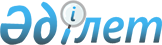 "Тұрмыс деңгейі және үй шаруашылықтарын зерттеу статистикасы бойынша жалпымемлекеттік статистикалық байқаулардың статистикалық нысандары мен оларды толтыру жөніндегі нұсқаулықтарды бекіту туралы" Қазақстан Республикасы Статистика агенттігі төрағасының міндетін атқарушының 2010 жылғы 24 тамыздағы № 228 бұйрығына өзгерістер енгізу туралы
					
			Күшін жойған
			
			
		
					Қазақстан Республикасы Статистика агенттігі Төрағасының 2012 жылғы 4 шілдедегі № 178 Бұйрығы. Қазақстан Республикасының Әділет министрлігінде 2012 жылы 6 тамызда № 7825 тіркелді. Күші жойылды - Қазақстан Республикасы Ұлттық экономика министрлігі Статистика комитеті төрағасының 2014 жылғы 4 қарашадағы № 41 бұйрығымен      Ескерту. Күші жойылды - ҚР Ұлттық экономика министрлігі Статистика комитеті төрағасының 4.11.2014 № 41 бұйрығымен (01.01.2015 бастап қолданысқа енгізіледі).      Мемлекеттік статистиканы жетілдіру мақсатында, сондай-ақ «Мемлекеттік статистика туралы» Қазақстан Республикасы Заңының 12-бабының 2) және 7) тармақшаларына сәйкес, БҰЙЫРАМЫН:



      1. «Тұрмыс деңгейі және үй шаруашылықтарын зерттеу статистикасы бойынша жалпымемлекеттік статистикалық байқаулардың статистикалық нысандары мен оларды толтыру жөніндегі нұсқаулықтарды бекіту туралы» Қазақстан Республикасы Статистика агенттігі төрағасының міндетін атқарушының 2010 жылғы 24 тамыздағы № 228 бұйрығына (Нормативтік құқықтық актілерді мемлекеттік тіркеу тізілімінде № 6495 болып тіркелген, 2010 жылғы 15 маусымдағы «Егемен Қазақстан» газетінде № 251-254 (26652) жарияланған) мынадай өзгерістер енгізілсін:



      7, 8, 9, 10-қосымшалар осы бұйрықтың 1, 2, 3, 4-қосымшаларына сәйкес редакцияда жазылсын.



      2. Қазақстан Республикасы Статистика агенттігінің Құқықтық және ұйымдық қамтамасыз ету департаменті Стратегиялық даму департаментімен бірге заңнамада белгіленген тәртіппен:



      1) осы бұйрықты Қазақстан Республикасы Әділет министрлігінде мемлекеттік тіркеуді қамтамасыз етсін;



      2) осы бұйрықты Қазақстан Республикасы Әдiлет министрлігінде мемлекеттiк тiркелгеннен кейiн күнтiзбелiк он күн iшiнде бұқаралық ақпарат құралдарына ресми жариялауға жіберсін;



      3) Қазақстан Республикасы Статистика агенттігінің интернет-ресурсында міндетті түрде жариялауды қамтамасыз етсін.



      3. Қазақстан Республикасы Статистика агенттігінің Стратегиялық даму департаменті осы бұйрықты Қазақстан Республикасы Статистика агенттігі құрылымдық бөлімшелерінің және аумақтық органдарының назарына жеткізсін.



      4. Осы бұйрықтың орындалуын бақылау Қазақстан Республикасы Статистика агенттігінің жауапты хатшысына жүктелсін.



      5. Осы бұйрық ресми жариялауға жатады және 2013 жылғы 1 қаңтардан бастап қолданысқа енгізіледі.      Төраға                                     Ә. Смайылов

Қазақстан Республикасы Статистика

агенттігі төрағасының      

2012 жылғы 4 шілдедегі     

№ 178 бұйрығына         

1-қосымша            

Қазақстан Республикасы Статистика   

агенттігі төрағасы міндетін атқарушының

2010 жылғы 24 тамыздағы        

№ 228 бұйрығына            

7-қосымша                

Негізгі сұхбатқа арналған сұрақнама          _ _ _ _

Есепті кезең |_|_|_|_| жыл1. АУМАҚТЫҢ (ЕЛДІ МЕКЕННІҢ) АТАУЫ ___________________________________

                                                    _ _ _ _ _ _ _ _ _

2. АӘОЖ БОЙЫНША ЕЛДІ МЕКЕННІҢ КОДЫ*................|_|_|_|_|_|_|_|_|_|

                                                                   _

3. ЕЛДІ МЕКЕН ТИПІНІҢ КОДЫ (қала - 1, ауыл – 2)...................|_|

                                                 _ _ _ _ _ _ _ _ _ _

4. ҮЙ ШАРУАШЫЛЫҒЫНЫҢ КОДЫ ......................|_|_|_|_|_|_|_|_|_|_|

5. ПІКІРТЕРІМДІ ЖҮРГІЗУГЕ УӘКІЛЕТТІ                _ _ _ _ _ _ _ _ _

ТҰЛҒАНЫҢ КОДЫ (БҰДАН ӘРІ - ИНТЕРВЬЮЕР)............|_|_|_|_|_|_|_|_|_|

                             _ _       _ _         _ _  _ _

6. СҰХБАТ ЖҮРГІЗУ КҮНІ күні |_|_|  ай |_|_|   жыл |_|_||_|_|

_________________* Әкімшілік-аумақтық объектілер жіктеуіші ҚР МК 11-2009 

I. Тұрғын үй жағдайлары

Қазақстан Республикасы Статистика

агенттігі төрағасының      

2012 жылғы 4 шілдедегі     

№ 178 бұйрығына         

2-қосымша            

Қазақстан Республикасы Статистика   

агенттігі төрағасы міндетін атқарушының

2010 жылғы 24 тамыздағы        

№ 228 бұйрығына            

8-қосымша                

«Негізгі сұхбатқа арналған сұрақнама» жалпымемлекеттік

статистикалық байқаудың статистикалық нысанын толтыру бойынша

нұсқаулық (коды 1265104, индексі D-006, кезеңділігі жылдық)

      1. Осы Нұсқаулық «Мемлекеттік статистика туралы» Қазақстан Республикасы Заңының 12-бабы 7) тармақшасына сәйкес әзірленген және «Негізгі сұхбатқа арналған сұрақнама» (коды 1265104, индексі D-006, кезеңділігі жылдық) жалпымемлекеттік статистикалық байқаудың статистикалық нысанын толтыруын нақтылайды.



      2. Осы статистикалық байқау үй шаруашылықтарының тұрғын үй жағдайы туралы, ұзақ тұтынылатын заттармен қамтамасыз етілуі туралы, қолда бар жер, мал және техника туралы деректерді алуға арналған.



      Байқауға тұрмыс деңгейі бойынша үй шаруашылықтарын іріктеп зерттеуге қатысатын барлық үй шаруашылықтары жатады. Негізгі сұхбатқа арналған сұрақнаманы жылдың басында (қаңтарда) пікіртерім жүргізуге уәкілеттігі бар тұлға (бұдан әрі - интервьюер) жүргізеді.



      Статистикалық нысанның респонденті үй шаруашылығының иесі болады. Үй шаруашылығының иесі ретінде еңбекке қабілетті жастағы жұмыспен қамтылған (әйелдер үшін 18-58 жастағы, ерлер үшін 18-63 жастағы) үй шаруашылығының мүшесі болады. Үй шаруашылығында еңбекке қабілетті жастағы жұмысы бар тұлғалар жоқ болған жағдайда (зейнеткерлердің немесе құрамында зейнеткерлер, мүгедектер, студенттер және тағы басқа бар үй шаруашылықтары) үй шаруашылығының иесін қандай да бір табыс түрін иеленетін үй шаруашылығының мүшелері өз бетімен анықтайды.



      3. Титулдық парақта «Аумақтың атауы» тармағында облыстың (қаланың), ауданның (қаланың) және ауылдық елді мекеннің атауы көрсетіледі. 2-тармақтан бастап 5-тармаққа дейін супервайзерлер (интервьюер жұмысына бақылауды қамтамасыз ететін статистика департаментінің қызметкері) интервьюерлерге ұсынған зерттелетін үй шаруашылықтарының тізімдерінде көрсетілген деректемеге сәйкес толтырылады.



      4. 1-бөлімде үй шаруашылықтарының негізгі тұрғын үйінде тұрмыс жағдайларын сипаттайтын сұрақтар көрсетілген.



      1-сұрақта жауаптың зерттелетін үй шаруашылығы тұрып жатқан тұрғын үйдің түріне сәйкес нұсқасы таңдалып белгіленеді. Тұрғын үй түрін жеке өз үйі, сондай-ақ жалдамалы үй бойынша, тіпті пәтердің бір бөлмесін ғана немесе бөлек үйдің бір бөлігін жалдап отырған жағдайдың өзінде белгіленеді.



      2-сұрақта жауаптың бір нұсқасы таңдалып белгіленеді. Жекешелендірілген тұрғын үйге үй шаруашылығының жеке меншігіндегі тұрғын үй жатады. Жатақханадағы жекешелендірілген бөлме жекешелендірілген пәтерге жатады. Сыйға алынған, мұрагерлікке және сатып алынған тұрғын үй жеке меншікке жатады.



      3-сұрақта тұрғын үйдің жалпы және тұрғын алаңы көрсетіледі. Тұрғын алаңы деп тұрғын бөлмелердің тұруға арналған және пайдаланылатын аумағы саналады. Оған пәтердегі немесе үйдегі тұрғын бөлмелер алаңдарының сомасы кіреді. Тұрғын алаңға пәтер немесе үйдегі ас-үй, дәліз, ванна, дәретхана, қойма және басқа қосымша орын-жайлардың алаңы кірмейді. Тұрғын бөлме де, сондай-ақ ас бөлме болып табылатын бір бөлмеден тұратын тұрғын жайлар бойынша тұрғын алаңы қойылады. Жалпы (пайдалы) алаңға тұрғын алаңы сияқты сонымен қатар асүй, дәліз, ванна, дәретхана, қойма және басқа қосымша орын-жайлардың алаңы кіреді. Алаң көлемі бүтін сандармен шаршы метрде жазылады.



      4-сұрақта тұрғын бөлменің саны қойылады.



      5-сұрақта пәтерде (үйде) тұрып жатқан толық жыл саны қойылады. Егер үй шаруашылығы онда 5 жыл және 11 ай тұрып жатса, онда 5, егер 1 жылдан аз болса - 1 қойылады.



      6-сұрақта тұрғын үйдің салынған жылы көрсетіледі.



      7-сұрақта кестенің барлық жолдары бойынша интервьюер тиісті кодты қояды. Егер бірнеше қожайын ортақ санузел, себізгі және асүйі бар бұрынғы жатақханадағы жекешелендірілген бөлмеде тұрып жатқан үй шаруашылығы зерттеліп жатса, онда осы үй шаруашылығында осы жабдықтардың барлығы бар деп саналады және жауап үшін тиісті бағанда 1-коды қойылады. Егер үй шаруашылығында қандай да бір себеппен (төлем бойынша қарыздар және тағы басқалары) абаттандырудың белгілі бір түрлері уақытша жұмыс істемесе, олардың бары міндетті түрде көрсетіледі. Орталықтан жылыту жылуэлектростанциясы немесе қазандықтардың көмегімен жүзеге асады. Егер орталықтан жылу ұзақ кезеңде жұмыс істемей тұрса, онда абаттандырудың бұл түрі есептен шығару актісі рәсімделгенше көрсетіледі. Егер жылыту ғимарат немесе тұрғын үйдің  ішінде қарастырылған құрылғының көмегімен немесе энергия көздеріне қарамастан жылыту мақсатына арналған болса, онда ол жеке орнатылған жылытуға жатады. Оларға бөлек үйлерде немесе тұрғын үй кешендерінде орналастырылған автономды жылыту жүйесі және көмір және отынмен жылытатын пештер жатады. Жылытқыштар мен ауа баптағыштар (сплит-жүйе) мұнда қосылмайды. Бағдарламаларды қабылдау теле-радиохабарлардың құралдарына үй және спутникті антенна, радиоқабылдағыштар және қабылдау-беру құралдары жатады.



      8-сұрақта жабдықтаудың соңғы іркілістері байқалған  30 күн ішінде (негізгі интервью жүргізу күнінің алдындағы) негізгі қызмет түрлерінің тізімі келтірілген. Егер тәулік ішінде әр кезде орын алған бірнеше сағатқа созылған тоқтаулар болса (желіде апат немесе жоспарлы алдын алуға байланысты), онда іркіліс болды деп есептелмейді. Егер сөндірулер тәулікте бірнеше сағат ішінде ауық-ауық мерзімді немесе тұрақты жүргізілсе, онда іркілістер тіркеледі. «Газбен жабдықтау» 5-тармақ бойынша 7-сұрақтың «Желілік газды» 8-тармағын белгілеген үй шаруашылықтары жауап береді.



      9-сұрақта көрсетілген тұрғын үй қызметтерінің сапасына қатысты үй шаруашылығының субъективті бағалауы көрсетіледі. «Газ беру» 6-тармақ  бойынша 7-сұрақтың «Желілік газды» 8-тармағын белгілеген үй шаруашылықтары жауап береді.



      10 және 10.1-сұрақтарға пәтерінде (үйінде) су құбыры жоқ үй шаруашылықтары ғана жауап береді. Тиісті жолдарда сумен жабдықтау көзін және оның орналасқан ара қашықтығы көрсетіледі. Егер үй шаруашылығына ауыз суды су тасығыш жеткізіп беретін болса, 10.1-сұрақ қойылмайды.



      11-сұрақта жауаптың екі нұсқасын көрсетуге болады, өйткені үй шаруашылығы үйінде де, сондай-ақ қоғамдық моншалар мен сауналарда да жуынуы мүмкін. Сондай-ақ, үй шаруашылығының өз үйінде сияқты бұл жайландырудың әртүрлі түрлері болады. «Басқа» 5-кодқа 1-4 жауаптардың тізімінде келтірілмеген барлық жағдайлар жатады.



      12-сұрақта жауаптың бір нұсқасы көрсетіледі. Егер үй шаруашылығында қоғамдық пайдаланудың бірнеше орындарын қолданған жағдайда, жауап ретінде неғұрлым абаттандырылған түрі туралы мәліметті көрсетеді. «Басқа» 4-кодындағы жауап 1-3 жауаптар тізімде жіктелмеген жағдайларға қарастырылған.



      12.1 және 12.2-сұрақтарда жауаптың бір нұсқасы таңдалып, белгіленеді.



      13-сұрақта жауаптың бірнеше нұсқасы таңдалады. Егер жаяу жүріп жететін қолжетімділікте дүкен де және базар да бар болса, онда ең жақынын көрсетеді. Егер бір үй шаруашылығында балалар бірнеше мектепке баратын болса, онда ең жақыны көрсетіледі.



      13.1-сұрақта жауаптың бірнеше нұсқасы таңдалады. Егер респондент базарға бару үшін ең алдымен поез немесе электр поезының аялдамасына дейін автобуспен жетіп алып, содан соң сол екі көліктің бірімен жетсе, солардың барлығына кеткен жалпы уақыт көрсетіледі.



      14-сұрақта «иә» деп жауап берген жағдайда, 14.1 және 14.2-сұрақтар қойылады. «Жоқ» деп жауап берген жағдайда 14.3-сұрақ қойылады.



      14.3-сұрақ жеке (жекешелендірілген) тұрғын үйі бар және осы бөлімнің 2-сұрағының «1»-кодын таңдаған үй шаруашылықтарына қойылады. Мұнда ол жеке үйін жалға алған жағдайда бір айда төлей алатын ақшалай сомасына үй шаруашылығының субъективті бағалауы беріледі.



      14.4-сұрақта үй шаруашылығының өз тұрғын үйін сата алатын сомасы көрсетіледі. Бұл сұраққа осы бөлімнің 2-сұрағының 1-кодын белгілеген үй шаруашылықтары тұрмыс-жағдайын талдау мақсатында жауап береді.



      15-сұрақта үй шаруашылығында бар, сатып алынғанына, үй шаруашылығы мүшелермен жасалынғанына, сыйға (тегін) немесе несиеге алынғанына, сондай-ақ үй шаруашылығына тиесілі басқа пәтерде немесе саяжай үйлерінде болғанына қарамастан барлық ұзақ пайдаланылатын заттар көрсетіледі. Жарамды немесе уақытша жарамсыз (жөндеуде жатқан немесе жөндеу қажет ететін) екендігіне қарамастан барлық ұзақ тұтынылатын заттар көрсетіледі. Үй шаруашылығы жөндеуге ниет танытпайтын тауарлар есепке алынбайды. Егер ұзақ тұтынылатын тауар туыстарына немесе таныстарының біреуіне уақытша тұтынуға, жалға берілсе, онда олардың бар екендігі міндетті түрде есепке алынады.



      15-жол бойынша ойын қондырғылары (портативтіні қоспағанда) дегеніміз видео ойындар үшін арнайы жасап шығарылғын электронды құрылғы. Ең жиі қолданылатын көрсету құрылғысы ретінде теледидар, өте сирек компьютер мониторы болып табылады, оларды жеке көрініс құрылғыларына орнатылуы себепті қондырғылар деп атайды.



      30-жол бойынша қалта компьютері (палмтоп) деп электронды органайзер ретінде пайдалануға арналған портативті электронды есептеу құралын айтамыз. Қалта компьютерінен телефон қоңырауларын шалу мүмкін емес, себебі ол ұтқыр телефон емес.



      34-жолда «ұтқыр телефон» бойынша қалта компьютерлерінің түрлерін көрсететін, бірақ ұтқыр телефонның қызметтері бар смартфондар мен коммуникаторларды қоса есептегенде телефондардың барлық түрлері саналады.



      Жиһаздар жинағына жиһаздық гарнитуралар, сондай-ақ жұмсақ бұрыштама жиһаздар, жатын, ас-үй бөлмелерінің тұрғын үй жиһаздары (қабырға, төбе) жинағы. Егер үй шаруашылығында шағын автобус болса, онда олар 40-жол бойынша «жеңіл автомобильге» көрсетіледі.



      Заттарды пайдалану мерзімі жылдың соңындағы жағдайына байланысты анықталады. Егер үй шаруашылығы бұрын пайдаланылған затты сатып алса, онда олардың қызмет көрсету мерзімі оның бірінші сатып алған немесе оның өндірілген жылынан бастап есепке алынады.



      Егер бірнеше ұзақ тұтынылатын заттар бар болған жағдайда, олардың ең жаңаларының ағымдағы бағалау құны ұсынылады.



      5.2-бөлімде нақты бар жер, мал және техникалар туралы ақпарат көрсетіледі.



      Үй шаруашылығының жерге қол жетімділігі туралы 16-сұрақ зерттелетін үй шаруашылықтарының барлығына қойылады. Егер үй шаруашылығының жеке жер телімі жоқ, бірақ оны жалға алатын болса, онда олардың жерге қол жетімділігі бар деп саналады. Жерге қол жетімділігі жоқ үй шаруашылықтарына 21-сұрақ қойылады.



      16, 17-сұрақтарға оң жауап берген үй шаруашылықтары жауап береді. Мұнда жер телімінің тиісті саны көрсетіледі.



      18-және 19-сұрақтарда егер үй шаруашылығында бірнеше жер учаскелері болса, онда олардың әрбірі жөніндегі ақпараттың тізбектілігін үй шаруашылығының өзі анықтайды. 2-бағанда үй шаруашылығының пікірі бойынша алғашқы учаске бойынша, 3-бағанда – екіншісі бойынша, 4-бағанда қалғаны бойынша деректер енгізіледі.



      20-сұрақта барлық қолда бар учаскелердің жалпы ауданы соттықта және бүтін сандармен ұсынылады.



      21-сұрақта жауаптың бір нұсқасы таңдалып алынады және белгіленеді.



      22-сұраққа осы бөлімнің 21-сұрақтың «1»-кодын белгілеген үй шаруашылықтары жауап береді. Жауаптың бірнеше нұсқасы белгіленеді. Мұнда үй шаруашылығына тиісті мал басының саны бойынша деректер көрсетіледі. Шеттен өсіруге немесе бағуға алынған мал есепке алынбайды. Егер малды бірлесіп иеленген жағдайда, одан зерттелетін үй шаруашылығына тиесілі бөлігіне (үлесіне) қатысты деректер көрсетіледі. Мұнда жұмысқа жегілетін мал есепке алынбайды.



      23-сұрақта үй шаруашылығына тиесілі немесе басқа үй шаруашылығымен берлескен иеліктегі және жалға алынған қолда бар ауыл шаруашылығы техникалары, машиналары және жұмысқа жегілетін малдар көрсетіледі. Жауаптың бірнеше нұсқасы белгіленеді.



      6. Пікіртерімді бітірген соң интервьюер қандай да бір сұрақтар қалып кетпегендігіне көз жеткізу үшін  сауалнаманы тағы да бір рет қарап шығады және респонденттерге ынтымақтастығы және көмектескендері үшін міндетті түрде алғыс айтады. Интервьюер үй шаруашылығынан тыс жерде нысанды қайта қарап шығады және егер қандай да бір сәйкессіздік тапса, онда қайта үй шаруашылығына барып (жеке немесе телефонмен), жеткіліксіз ақпаратты анықтайды.



      Бұдан басқа, интервьюер осы Нұсқаулыққа қосымшаға сәйкес нысан бойынша «Интервьюер карточкасын» толтырады:



      респонденттермен өзара іс-қимыл деңгейін және деректердің сапасын бағалайды;



      респонденттерге сауалнама толтыру нысанының нұсқаулығына сәйкес жүргізілгендігін, өз аты-жөнін көрсетіп және өзінің қолымен расталады. «Cтатистикалық нысанды толтыру бойынша ескертулер» тармағы супервайзердің интервьюер толтырған нысанды көзбен шолу арқылы бақылауды жүргізу нәтижелері бойынша толтыруына арналған.

«Негізгі сұхбатқа арналған сұрақнама»  

жалпымемлекеттік статистикалық     

байқаудың статистикалық нысанын толтыру 

бойынша нұсқаулыққа           

(коды 1265104, индексі D-006, кезеңділігі

жылдық) __-қосымша           

Нысан 

ИНТЕРВЬЮЕРДІҢ КАРТОЧКАСЫ      Пікіртерім Жеке сұхбат әдісінің нұсқаулығына сәйкес

жүргізілгенін мен куәландырамын.

      Интервьюердің толық аты-жөні __________________________________

Интервьюердің қолы __________________________________________________

Супервайзердің толық аты-жөні _______________________________________

Супервайзердің қолы _________________________________________________ 

СТАТИСТИКАЛЫҚ НЫСАНДЫ ТЕКСЕРУ БОЙЫНША ЕСКЕРТУЛЕР_____________________________________________________________________

_____________________________________________________________________

_____________________________________________________________________

Қазақстан Республикасы Статистика

агенттігі төрағасының      

2012 жылғы 4 шілдедегі     

№ 178 бұйрығына         

3-қосымша            

Қазақстан Республикасы Статистика   

агенттігі төрағасы міндетін атқарушының

2010 жылғы 24 тамыздағы        

№ 228 бұйрығына            

9-қосымша                

Үй шаруашылығы құрамының бақылау карточкасы          _ _ _ _

Есепті кезең |_|_|_|_| жыл1. АУМАҚТЫҢ (ЕЛДІ МЕКЕННІҢ) АТАУЫ ___________________________________                                                   _ _ _ _ _ _ _ _ _

2. АӘОЖ БОЙЫНША ЕЛДІ МЕКЕННІҢ КОДЫ*................|_|_|_|_|_|_|_|_|_|

                                                                   _

3. ЕЛДІ МЕКЕН ТИПІНІҢ КОДЫ (қала - 1, ауыл – 2)...................|_|

                                                _ _ _ _ _ _ _ _ _ _

4. ҮЙ ШАРУАШЫЛЫҒЫНЫҢ КОДЫ .....................|_|_|_|_|_|_|_|_|_|_|

5. СҰХБАТ ЖҮРГІЗУГЕ УӘКІЛЕТТІ                     _ _ _ _ _ _ _ _ _

ТҰЛҒАНЫҢ КОДЫ (БҰДАН ӘРІ-ИНТЕРВЬЮЕР)...........|_|_|_|_|_|_|_|_|_|

                               _ _       _ _

6. БІРІНШІ АРАЛАУ КҮНІ    күні|_|_|   ай|_|_|

                               _ _       _ _

7. ЕКІНШІ АРАЛАУ КҮНІ     күні|_|_|   ай|_|_|

                               _ _       _ _

8. ҮШІНШІ АРАЛАУ КҮНІ     күні|_|_|   ай|_|_|

                               _ _       _ _

9. ТӨРТІНШІ АРАЛАУ КҮНІ   күні|_|_|   ай|_|_|___________________

* Әкімшілік-аумақтық объектілер жіктеуіші ҚР МК 11-2009 

Үй шаруашылығы құрамының бақылау карточкасы*_______________________

* Көрсеткіштерді кодтау төменде келтірілген Кестеге сәйкес жүзеге асырылады

Қазақстан Республикасы Статистика

агенттігі төрағасының      

2012 жылғы 4 шілдедегі     

№ 178 бұйрығына         

4-қосымша            

Қазақстан Республикасы Статистика   

агенттігі төрағасы міндетін атқарушының

2010 жылғы 24 тамыздағы        

№ 228 бұйрығына            

10-қосымша                

«Үй шаруашылықтары құрамын бақылау карточкасы» жалпымемлекеттік

статистикалық байқаудың статистикалық нысанын (коды 1276104,

индексі D-008, кезеңділігі жылдық, тоқсан сайынғы нақтыланумен)

толтыру бойынша нұсқаулық

      1. Осы Нұсқаулық «Мемлекеттік статистика туралы» Қазақстан Республикасы Заңының 12-бабы 7) тармақшасына сәйкес әзірленген және «Үй шаруашылықтары құрамын бақылау карточкасы» (коды 1276104, индексі D-008, кезеңділігі жылдық, тоқсан сайынғы нақтыланумен) жалпымемлекеттік статистикалық байқаудың статистикалық нысанын толтыруын нақтылайды.



      2. Осы статистикалық байқау үй шаруашылығының барлық мүшелерінің тізімін құру және олардың әрбірінен демографиялық сипаттама алуға арналған.



      Байқауға халықтың тұрмыс деңгейі бойынша үй шаруашылықтарын іріктеп зерттеуге қатысатын барлық үй шаруашылықтары жатады. «Үй шаруашылықтары құрамын бақылау карточкасы» пікіртерімін жүргізуге уәкілеттігі бар тұлға толтырады (бұдан әрі - интервьюер). Үй шаруашылықтары құрамын бақылау карточкасы жылдың басында (қаңтарда) толтырылады, содан кейін тиісті өзгерістер енгізумен тоқсан сайын (сәуірде, шілдеде, қазанда, қаңтарда) нақтылау жүргізіледі.



      Статистикалық нысанның респонденті үй шаруашылығының иесі болады.



      Үй шаруашылығының иесі ретінде еңбекке қабілетті жастағы жұмысы бар (әйелдер үшін 18-58 жас, ерлер үшін 18-63 жас) үй шаруашылығының мүшесі болуы мүмкін. Үй шаруашылығында еңбекке қабілетті жастағы жұмысы бар тұлғалар жоқ болған жағдайда (зейнеткерлердің немесе құрамында зейнеткерлер, мүгедектер, студенттер және тағы басқа бар үй шаруашылықтары) үй шаруашылығының иесін қандай да бір табыс түрін иеленетін үй шаруашылығының мүшелері өз бетімен анықтайды.



      3. Титулдық парақта «Аумақтың атауы» тармағында облыстың (қаланың), ауданның (аудан) және ауылдың (елді мекеннің) атауы жазылуы керек. 2-тармақтан бастап 5 дейін супервайзерлер интервьюерлерге ұсынған зерттелетін үй шаруашылықтарының тізімдерінде көрсетілген деректемеге сәйкес толтырылады.



      4. Бақылау карточкасын толтыру кезінде келесі сұрақтар қойылады және жауаптары жазылып алынады:



      Әдетте, осы пәтерде (осы үйде) тұратын адамдарды атаңыз және Сізге туыстық қатысына қарамастан немесе қандай да бір себептермен қазіргі уақытта жоқ адамдарды атаңыз.



      2-бағанның 1-жолында үй шаруашылығы басшысының аты жазылады.



      2-бағанның 2-16 жолдарында үй шаруашылығының өзге мүшелерінің аты жазылады.



      1-жол бойынша 3-және 4-бағандары белгіленген. Қалған жолдар бойынша 3 бағанда үй шаруашылығы басшысына байланыстылығын сөзбен жазады, ал 4 бағанда үй шаруашылығы басшысына қатыстылығы екі мәнді кодпен белгіленеді.



      5 және 6-бағандарда сәйкесінше үй шаруашылығының әр мүшесінің туылған жылы (төрт таңбалы) және айы (екі таңбалы) жазылады. Мысалы, 1972 05 немесе 1956 12.



      7-бағанда жынысы жазылады: ер – 1, әйел – 2.



      8-бағанда респонденттің бойы көрсетіледі (жылдың басына). Бойын дұрыс өлшеу үшін респондент қабырғаға желкесімен, жауырындарымен, бөкселерімен, балтырларымен және өкшелерімен  тақалып,  қатты жерге жалаң аяқ түзу тұрады. Басты күш салмай түзу ұстайды. Содан кейін қабырғада басқа қатысты ең жоғары нүкте белгіленеді, тек содан соң ғана еденнен белгіге дейінгі арақашықтық өлшенеді. 2 жасқа дейінгі балалардың бойы жатқызылып өлшенеді.



      Кешке таман ауыр салмақтың, физикалық жүктердің әсерінен ол біршама қысқарып, өлшеудің дәлдігіне әсер етуі мүмкін болғандықтан, өлшеуді таңертең, түске дейін жүргізген дұрыс.



      9-бағанда отбасылық жағдайының кодтарына сәйкес отбасылық жағдайы көрсетіледі. Осы бағанды толтыру кезінде «Неке және отбасы туралы» ҚР Заңында (2-бөлімнің «Неке» 3-тарауы «Некеге тұрудың шарттары мен тәртібі», 10-бабы «Неке жасы») белгіленген неке жасы ерлер мен әйелдер үшін – 18 жас екендігі ескеріледі. Сонымен қатар, дәлелді себептер болған жағдайда мемлекеттік тіркеу орны бойынша азаматтық хал актілерін жазу органдары неке жасын екі жылдан аспайтын мерзімге төмендетеді.



      10-бағанда ұлтының кодтарына сәйкес үй шаруашылығы мүшелерінің ұлты көрсетіледі.



      11-баған қаңтардағы пікіртерім кезінде толтырылады. Онда табельмен, аттестатпен немесе оқу орнын бітіргені туралы дипломмен құжаттық расталатын қол жеткізген білімінің ең жоғарғы деңгейі жазылады. Егер тыңдалған білім курсы туралы анықтамасы бар болған жағдайда, баған толтырылмайды.



      Аяқталғаннан кейін сертификат немесе куәлік берілетін бухгалтерлік, хатшы-референт, компьютерлік курстарда білім алу мен оқу есептелмейді.



      Ешқандай білімі жоқ ретінде мектепке дейінгі білім және тәрбиемен қамтылмаған 7 жасқа дейінгі, сонымен қатар ешқандай білімі жоқ ересек адамдар саналады.



      Мектепке дейінгі білімі бар 1 мен 7 жас аралығындағы мектепке дейінгі мекемелерде (бала-бақша, мектепалды сыныптар), бастауыш білім – 4 сыныпты бітіргендер, негізгі орта – 9 сыныпты аяқтағандар, орта (толық) жалпы – 11 сынып, алғашқы кәсіптік – КТУ (Кәсіптік-техникалық училище), орта кәсіптік – колледж, техникум, жоғары – университет, институт, академиядағы адамдар жатады.



      Мектептік біліммен қамтылған, бірақ бастауыш білімді бітірмеген балалар (1-4 сыныптар) мектепке дейінгі білімі бар болған жағдайда ол мектепке дейінгі білімі барға жатады, мектепке дейінгі білімі болмаған жағдайда ешқандай білімі жоқ адамға жатады.



      Егер үй шаруашылығының мүшесі магистратураны (аспирантураны, докторантураны) аяқтағаннан кейін диссертация қорғаса, ол ғылыми атақ алғандар болып саналады. Егер олай болмаса – онда жоғары оқу орнынан кейінгі білім болып қала береді.



      12-баған қаңтардағы пікіртерім кезінде толтырылады және келесі кодтары болады:



      Уақытша болмау кезінде – 33, 34, 37, 38, 39;



      Уақытша болу кезінде – 43, 44, 47, 48, 49.



      Егер зерттеу мерзімі кезеңінде (кейінгі тоқсандарда) үй шаруашылығы құрамы өзгерген жағдайда 13-16 бағандарда тиісті таңбалар жасалады.



      Егер үй шаруашылығында бірге тұратын мүшелері болса, алайда, уақытша болмаса, мәселен, әскердегі қызметте, ауруханада немесе студент, бұл жағдайда 13-16 бағандарда тиісті екі таңбалы кодтар (мәртебе+себеп) қойылады.



      Егер үй шаруашылығында жаңа мүше (туылған немесе уақытша келген) пайда болса, 13-16 бағандарда тиісті кодтар қойылады. 13-16 бағандарда келесі кодтары болады:



      Тұрақты болмау кезінде – 12, 13, 14, 15, 16, 17, 18, 19;



      Тұрақты болу кезінде – 21, 23, 25, 26, 27;



      Уақытша болмау кезінде – 33, 34, 37, 38, 39;



      Уақытша болу кезінде – 43, 47, 48, 49.



      Зерттеу тоқсанында уақытша кету (келу) және болу (болмау) 2 ай және одан көп мерзімді ұйғарады.



      Туу әрқашан 21 коды, өлім – 12 кодымен белгіленеді.



      Үй шаруашылықтары құрамын бақылау карточкасын интервьюер екі данада толтырады. Бір данасы супервайзерге беріледі, екінші – интервьюерде қалады. Оған тоқсандық сұхбаттарды жүргізу кезінде үй шаруашылығының құрамында болған барлық өзгерістері (егер олар болған жағдайда) енгізіледі.



      5. Пікіртерімді бітірген соң интервьюер қандай болса да бір бөлімдер немесе сұрақтар қалып кетпегендігіне көз жеткізу үшін сауалнаманы тағы да бір рет қарап шығады және респонденттерге ынтымақтастығы және көмектескендері үшін міндетті түрде алғыс айтады. Интервьюер үй шаруашылығынан тыс жерде Сауалнаманы қайта қарап шығады және егер, қандайда бір сәйкессіздік тапса, онда қайта үй шаруашылығына барып, (жеке немесе телефонмен) жеткіліксіз ақпаратты анықтайды.



      Бұдан басқа, интервьюер осы Нұсқаулыққа қосымшаға сәйкес нысан бойынша «Интервьюер карточкасын» толтырады:



      респонденттермен өзара іс-қимыл деңгейін және деректердің сапасын бағалайды;



      респонденттерге пікіртерім нысаны бойынша толтыру нұсқаулығына сәйкес жүргізілгендігін, өзінің аты-жөнін көрсетіп және өзінің қолымен расталады. «Статистикалық нысанды тексеру бойынша ескертулер» тармағы супервайзердің толтырылған нысанды көзбен шалу арқылы бақылауды жүргізу нәтижелері бойынша толтыруына арналған.

«Үй шаруашылықтары құрамын бақылау  

карточкасы» жалпымемлекеттік     

статистикалық байқаудың статистикалық

нысанын (коды 1276104, индексі D-008,

кезеңділігі жылдық, тоқсан сайынғы 

нақтыланумен) толтыру бойынша   

нұсқаулыққа __-қосымша      

Нысан 

Интервьюердің карточкасыПікіртерім жеке сұхбат әдісінің нұсқаулығына сәйкес

жүргізілгенін мен куәландырамын.

Интервьюердің толық аты-жөні ________________________________________

Интервьюердің қолы __________________________________________________

Супервайзердің толық аты-жөні _______________________________________

Супервайзердің қолы _________________________________________________ 

СТАТИСТИКАЛЫҚ НЫСАНДЫ ТЕКСЕРУ БОЙЫНША ЕСКЕРТУЛЕР_____________________________________________________________________

_____________________________________________________________________

_____________________________________________________________________
					© 2012. Қазақстан Республикасы Әділет министрлігінің «Қазақстан Республикасының Заңнама және құқықтық ақпарат институты» ШЖҚ РМК
				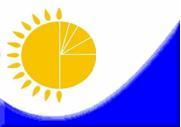 Мемлекеттік статистика органдары құпиялылығына кепілдік бередіМемлекеттік статистика органдары құпиялылығына кепілдік бередіЖалпымемлекеттік статистикалық байқау бойынша статистикалық нысанЖалпымемлекеттік статистикалық байқау бойынша статистикалық нысанСтатистикалық нысанды www.stat.gov.kz сайтынан алуға боладыСтатистикалық нысанды www.stat.gov.kz сайтынан алуға боладыСтатистикалық нысан коды 1265104Статистикалық нысан коды 1265104D 006

ЖылдықD 006

ЖылдықСұрақтар үй шаруашылығының негізгі тұрғын үйіне қатысты1. Сіз тұрған үй қандай үлгідегі тұрғын үй (жалдайсыз ба)?1. Сіз тұрған үй қандай үлгідегі тұрғын үй (жалдайсыз ба)?1. Сіз тұрған үй қандай үлгідегі тұрғын үй (жалдайсыз ба)?1. Сіз тұрған үй қандай үлгідегі тұрғын үй (жалдайсыз ба)?1. Сіз тұрған үй қандай үлгідегі тұрғын үй (жалдайсыз ба)?1. Сіз тұрған үй қандай үлгідегі тұрғын үй (жалдайсыз ба)?1. Сіз тұрған үй қандай үлгідегі тұрғын үй (жалдайсыз ба)?1. Орталықтан жылыту1. Орталықтан жылыту1. Сіз тұрған үй қандай үлгідегі тұрғын үй (жалдайсыз ба)?1. Сіз тұрған үй қандай үлгідегі тұрғын үй (жалдайсыз ба)?1. Сіз тұрған үй қандай үлгідегі тұрғын үй (жалдайсыз ба)?1. Сіз тұрған үй қандай үлгідегі тұрғын үй (жалдайсыз ба)?1. Сіз тұрған үй қандай үлгідегі тұрғын үй (жалдайсыз ба)?1. Сіз тұрған үй қандай үлгідегі тұрғын үй (жалдайсыз ба)?1. Сіз тұрған үй қандай үлгідегі тұрғын үй (жалдайсыз ба)?2. Электрмен жабдықтау2. Электрмен жабдықтауБөлек пәтер .....................Бөлек пәтер .....................Бөлек пәтер .....................Бөлек пәтер .....................Бөлек пәтер .....................Бөлек пәтер .....................13. Ыстық су3. Ыстық суПәтердегі бөлме .................Пәтердегі бөлме .................Пәтердегі бөлме .................Пәтердегі бөлме .................Пәтердегі бөлме .................Пәтердегі бөлме .................24. Суық су4. Суық суЖеке үй .........................Жеке үй .........................Жеке үй .........................Жеке үй .........................Жеке үй .........................Жеке үй .........................35. Газбен жабдықтау5. Газбен жабдықтауҮйдің бір бөлігі ................Үйдің бір бөлігі ................Үйдің бір бөлігі ................Үйдің бір бөлігі ................Үйдің бір бөлігі ................Үйдің бір бөлігі ................46. Лифттік қызмет көрсету6. Лифттік қызмет көрсету2. Сіз тұрған үйіңіз кімге тиесілі?2. Сіз тұрған үйіңіз кімге тиесілі?2. Сіз тұрған үйіңіз кімге тиесілі?2. Сіз тұрған үйіңіз кімге тиесілі?2. Сіз тұрған үйіңіз кімге тиесілі?2. Сіз тұрған үйіңіз кімге тиесілі?2. Сіз тұрған үйіңіз кімге тиесілі?7. Толық көлемде теле- радиохабар бағдарламасын қабылдау7. Толық көлемде теле- радиохабар бағдарламасын қабылдауЖеке тұлғаға .....................Жеке тұлғаға .....................Жеке тұлғаға .....................Жеке тұлғаға .....................Жеке тұлғаға .....................Жеке тұлғаға .....................28. Қоқыс шығару8. Қоқыс шығаруӘкімдікке (яғни, үй жекешелендірілмеген) .............Әкімдікке (яғни, үй жекешелендірілмеген) .............Әкімдікке (яғни, үй жекешелендірілмеген) .............Әкімдікке (яғни, үй жекешелендірілмеген) .............Әкімдікке (яғни, үй жекешелендірілмеген) .............Әкімдікке (яғни, үй жекешелендірілмеген) .............39. Кәріз9. КәрізБасқа заңды тұлғаға .............Басқа заңды тұлғаға .............Басқа заңды тұлғаға .............Басқа заңды тұлғаға .............Басқа заңды тұлғаға .............Басқа заңды тұлғаға .............49. Ұсынылған тұрғын үй қызметінің сапасын Сіз қалай бағалайсыз?9. Ұсынылған тұрғын үй қызметінің сапасын Сіз қалай бағалайсыз?9. Ұсынылған тұрғын үй қызметінің сапасын Сіз қалай бағалайсыз?9. Ұсынылған тұрғын үй қызметінің сапасын Сіз қалай бағалайсыз?9. Ұсынылған тұрғын үй қызметінің сапасын Сіз қалай бағалайсыз?3. Сіздің тұрғын үйіңіздің ауданы қанша?3. Сіздің тұрғын үйіңіздің ауданы қанша?3. Сіздің тұрғын үйіңіздің ауданы қанша?3. Сіздің тұрғын үйіңіздің ауданы қанша?3. Сіздің тұрғын үйіңіздің ауданы қанша?3. Сіздің тұрғын үйіңіздің ауданы қанша?9. Ұсынылған тұрғын үй қызметінің сапасын Сіз қалай бағалайсыз?9. Ұсынылған тұрғын үй қызметінің сапасын Сіз қалай бағалайсыз?9. Ұсынылған тұрғын үй қызметінің сапасын Сіз қалай бағалайсыз?9. Ұсынылған тұрғын үй қызметінің сапасын Сіз қалай бағалайсыз?9. Ұсынылған тұрғын үй қызметінің сапасын Сіз қалай бағалайсыз?Жалпы ауданы, шаршы метрЖалпы ауданы, шаршы метрЖалпы ауданы, шаршы метрЖақсы-1

Қанағаттанарлық-2

Нашар-3Жақсы-1

Қанағаттанарлық-2

Нашар-3Тұрғын алаңы, шаршы метрТұрғын алаңы, шаршы метрТұрғын алаңы, шаршы метрЖақсы-1

Қанағаттанарлық-2

Нашар-3Жақсы-1

Қанағаттанарлық-2

Нашар-34. Сіздің үй шаруашылығыңыз қанша бөлмеге ие (ас үйден, ваннадан, дәретханадан, дәлізден, қоймадан басқа)?4. Сіздің үй шаруашылығыңыз қанша бөлмеге ие (ас үйден, ваннадан, дәретханадан, дәлізден, қоймадан басқа)?4. Сіздің үй шаруашылығыңыз қанша бөлмеге ие (ас үйден, ваннадан, дәретханадан, дәлізден, қоймадан басқа)?4. Сіздің үй шаруашылығыңыз қанша бөлмеге ие (ас үйден, ваннадан, дәретханадан, дәлізден, қоймадан басқа)?4. Сіздің үй шаруашылығыңыз қанша бөлмеге ие (ас үйден, ваннадан, дәретханадан, дәлізден, қоймадан басқа)?4. Сіздің үй шаруашылығыңыз қанша бөлмеге ие (ас үйден, ваннадан, дәретханадан, дәлізден, қоймадан басқа)?4. Сіздің үй шаруашылығыңыз қанша бөлмеге ие (ас үйден, ваннадан, дәретханадан, дәлізден, қоймадан басқа)?Жақсы-1

Қанағаттанарлық-2

Нашар-3Жақсы-1

Қанағаттанарлық-2

Нашар-34. Сіздің үй шаруашылығыңыз қанша бөлмеге ие (ас үйден, ваннадан, дәретханадан, дәлізден, қоймадан басқа)?4. Сіздің үй шаруашылығыңыз қанша бөлмеге ие (ас үйден, ваннадан, дәретханадан, дәлізден, қоймадан басқа)?4. Сіздің үй шаруашылығыңыз қанша бөлмеге ие (ас үйден, ваннадан, дәретханадан, дәлізден, қоймадан басқа)?4. Сіздің үй шаруашылығыңыз қанша бөлмеге ие (ас үйден, ваннадан, дәретханадан, дәлізден, қоймадан басқа)?4. Сіздің үй шаруашылығыңыз қанша бөлмеге ие (ас үйден, ваннадан, дәретханадан, дәлізден, қоймадан басқа)?4. Сіздің үй шаруашылығыңыз қанша бөлмеге ие (ас үйден, ваннадан, дәретханадан, дәлізден, қоймадан басқа)?4. Сіздің үй шаруашылығыңыз қанша бөлмеге ие (ас үйден, ваннадан, дәретханадан, дәлізден, қоймадан басқа)?1. Суық судың қысымы1. Суық судың қысымы1. Суық судың қысымы4. Сіздің үй шаруашылығыңыз қанша бөлмеге ие (ас үйден, ваннадан, дәретханадан, дәлізден, қоймадан басқа)?4. Сіздің үй шаруашылығыңыз қанша бөлмеге ие (ас үйден, ваннадан, дәретханадан, дәлізден, қоймадан басқа)?4. Сіздің үй шаруашылығыңыз қанша бөлмеге ие (ас үйден, ваннадан, дәретханадан, дәлізден, қоймадан басқа)?4. Сіздің үй шаруашылығыңыз қанша бөлмеге ие (ас үйден, ваннадан, дәретханадан, дәлізден, қоймадан басқа)?4. Сіздің үй шаруашылығыңыз қанша бөлмеге ие (ас үйден, ваннадан, дәретханадан, дәлізден, қоймадан басқа)?4. Сіздің үй шаруашылығыңыз қанша бөлмеге ие (ас үйден, ваннадан, дәретханадан, дәлізден, қоймадан басқа)?4. Сіздің үй шаруашылығыңыз қанша бөлмеге ие (ас үйден, ваннадан, дәретханадан, дәлізден, қоймадан басқа)?2. Ыстық судың қысымы2. Ыстық судың қысымы2. Ыстық судың қысымыБөлмелер ....................Бөлмелер ....................Бөлмелер ....................Бөлмелер ....................3. Ыстық судың температурасы3. Ыстық судың температурасы3. Ыстық судың температурасы5. Сіз бұл пәтерде (үйде) қанша уақыттан бері тұрасыз?5. Сіз бұл пәтерде (үйде) қанша уақыттан бері тұрасыз?5. Сіз бұл пәтерде (үйде) қанша уақыттан бері тұрасыз?5. Сіз бұл пәтерде (үйде) қанша уақыттан бері тұрасыз?5. Сіз бұл пәтерде (үйде) қанша уақыттан бері тұрасыз?5. Сіз бұл пәтерде (үйде) қанша уақыттан бері тұрасыз?5. Сіз бұл пәтерде (үйде) қанша уақыттан бері тұрасыз?3. Ыстық судың температурасы3. Ыстық судың температурасы3. Ыстық судың температурасы5. Сіз бұл пәтерде (үйде) қанша уақыттан бері тұрасыз?5. Сіз бұл пәтерде (үйде) қанша уақыттан бері тұрасыз?5. Сіз бұл пәтерде (үйде) қанша уақыттан бері тұрасыз?5. Сіз бұл пәтерде (үйде) қанша уақыттан бері тұрасыз?5. Сіз бұл пәтерде (үйде) қанша уақыттан бері тұрасыз?5. Сіз бұл пәтерде (үйде) қанша уақыттан бері тұрасыз?5. Сіз бұл пәтерде (үйде) қанша уақыттан бері тұрасыз?4. Жылудың температурасы4. Жылудың температурасы4. Жылудың температурасыТолық жылы ...................Толық жылы ...................Толық жылы ...................Толық жылы ...................5. Электр желісінің кернеуі5. Электр желісінің кернеуі5. Электр желісінің кернеуі6. Сіздің тұрғын үйіңіз қашан салынған?6. Сіздің тұрғын үйіңіз қашан салынған?6. Сіздің тұрғын үйіңіз қашан салынған?6. Сіздің тұрғын үйіңіз қашан салынған?6. Сіздің тұрғын үйіңіз қашан салынған?6. Сіздің тұрғын үйіңіз қашан салынған?6. Сіздің тұрғын үйіңіз қашан салынған?6. Газ беру6. Газ беру6. Газ беруСалынған жылы ........Салынған жылы ........Салынған жылы ........Салынған жылы ........7. Ауыз судың сапасы7. Ауыз судың сапасы7. Сіздің үйде мыналардың қайсысы бар:7. Сіздің үйде мыналардың қайсысы бар:7. Сіздің үйде мыналардың қайсысы бар:7. Сіздің үйде мыналардың қайсысы бар:7. Сіздің үйде мыналардың қайсысы бар:7. Сіздің үйде мыналардың қайсысы бар:7. Сіздің үйде мыналардың қайсысы бар:8. Лифттік қызмет көрсету8. Лифттік қызмет көрсету8. Лифттік қызмет көрсетуИә-1

Жоқ-2Иә-1

Жоқ-2Иә-1

Жоқ-29. Теле-радиохабар бағдарламасын қабылдау9. Теле-радиохабар бағдарламасын қабылдау9. Теле-радиохабар бағдарламасын қабылдау1. Орталықтан жылыту1. Орталықтан жылыту1. Орталықтан жылыту1. Орталықтан жылыту10. Қоқыс шығару10. Қоқыс шығару10. Қоқыс шығару2. Жеке қондырғыдан жылыту2. Жеке қондырғыдан жылыту2. Жеке қондырғыдан жылыту2. Жеке қондырғыдан жылыту11. Кәріз11. Кәріз11. Кәріз3. Жеке сужылытқыштан ыстық сумен жабдықтау3. Жеке сужылытқыштан ыстық сумен жабдықтау3. Жеке сужылытқыштан ыстық сумен жабдықтау3. Жеке сужылытқыштан ыстық сумен жабдықтауИнтервьюер! Үйінде су құбыры жоқтарға келесі екі сұрақты қойыңыз, кері жағдайда 11 сұраққа көшіңіз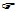 Интервьюер! Үйінде су құбыры жоқтарға келесі екі сұрақты қойыңыз, кері жағдайда 11 сұраққа көшіңізИнтервьюер! Үйінде су құбыры жоқтарға келесі екі сұрақты қойыңыз, кері жағдайда 11 сұраққа көшіңізИнтервьюер! Үйінде су құбыры жоқтарға келесі екі сұрақты қойыңыз, кері жағдайда 11 сұраққа көшіңізИнтервьюер! Үйінде су құбыры жоқтарға келесі екі сұрақты қойыңыз, кері жағдайда 11 сұраққа көшіңіз4. Орталықтан ыстық сумен жабдықтау4. Орталықтан ыстық сумен жабдықтау4. Орталықтан ыстық сумен жабдықтау4. Орталықтан ыстық сумен жабдықтау10. Сіздің үй шаруашылығыңыз ішетін және ас әзірлейтін суды қайдан алады?10. Сіздің үй шаруашылығыңыз ішетін және ас әзірлейтін суды қайдан алады?10. Сіздің үй шаруашылығыңыз ішетін және ас әзірлейтін суды қайдан алады?10. Сіздің үй шаруашылығыңыз ішетін және ас әзірлейтін суды қайдан алады?10. Сіздің үй шаруашылығыңыз ішетін және ас әзірлейтін суды қайдан алады?5. Су құбыры5. Су құбыры5. Су құбыры5. Су құбыры10. Сіздің үй шаруашылығыңыз ішетін және ас әзірлейтін суды қайдан алады?10. Сіздің үй шаруашылығыңыз ішетін және ас әзірлейтін суды қайдан алады?10. Сіздің үй шаруашылығыңыз ішетін және ас әзірлейтін суды қайдан алады?10. Сіздің үй шаруашылығыңыз ішетін және ас әзірлейтін суды қайдан алады?10. Сіздің үй шаруашылығыңыз ішетін және ас әзірлейтін суды қайдан алады?6. Кәріз6. Кәріз6. Кәріз6. КәрізӨз ауласындағы құдықтан, колонкадан .......................Өз ауласындағы құдықтан, колонкадан .......................Өз ауласындағы құдықтан, колонкадан .......................Өз ауласындағы құдықтан, колонкадан ....................... 17. Ванна немесе себезгі7. Ванна немесе себезгі7. Ванна немесе себезгі7. Ванна немесе себезгіҚоғамдық су колонкасынан .........Қоғамдық су колонкасынан .........Қоғамдық су колонкасынан .........Қоғамдық су колонкасынан ......... 28. Желілік газ8. Желілік газ8. Желілік газ8. Желілік газҚоғамдық құдықтан ................Қоғамдық құдықтан ................Қоғамдық құдықтан ................Қоғамдық құдықтан ................ 39. Сұйытылған газ (баллондардағы)9. Сұйытылған газ (баллондардағы)9. Сұйытылған газ (баллондардағы)9. Сұйытылған газ (баллондардағы)Бұлақтан, өзеннен, көлден, тоғаннан .........................Бұлақтан, өзеннен, көлден, тоғаннан .........................Бұлақтан, өзеннен, көлден, тоғаннан .........................Бұлақтан, өзеннен, көлден, тоғаннан ......................... 410. Электр10. Электр10. Электр10. ЭлектрСу тасығыш жеткізіп береді .......Су тасығыш жеткізіп береді .......Су тасығыш жеткізіп береді .......Су тасығыш жеткізіп береді ....... 511. Электр плиткасы11. Электр плиткасы11. Электр плиткасы11. Электр плиткасы10.1. Сумен жабдықтау көзі Сіздің үйіңізден қанша жерде?10.1. Сумен жабдықтау көзі Сіздің үйіңізден қанша жерде?10.1. Сумен жабдықтау көзі Сіздің үйіңізден қанша жерде?10.1. Сумен жабдықтау көзі Сіздің үйіңізден қанша жерде?10.1. Сумен жабдықтау көзі Сіздің үйіңізден қанша жерде?12. Стационарлық телефон12. Стационарлық телефон12. Стационарлық телефон12. Стационарлық телефон10.1. Сумен жабдықтау көзі Сіздің үйіңізден қанша жерде?10.1. Сумен жабдықтау көзі Сіздің үйіңізден қанша жерде?10.1. Сумен жабдықтау көзі Сіздің үйіңізден қанша жерде?10.1. Сумен жабдықтау көзі Сіздің үйіңізден қанша жерде?10.1. Сумен жабдықтау көзі Сіздің үйіңізден қанша жерде?13. Қоқыс құбыры13. Қоқыс құбыры13. Қоқыс құбыры13. Қоқыс құбыры100 м-ден аз .....................100 м-ден аз .....................100 м-ден аз .....................100 м-ден аз ..................... 114. Гараж немесе паркинг14. Гараж немесе паркинг14. Гараж немесе паркинг14. Гараж немесе паркинг100-200 м ........................100-200 м ........................100-200 м ........................100-200 м ........................ 215. Лифт15. Лифт15. Лифт15. Лифт200-500 м ........................200-500 м ........................200-500 м ........................200-500 м ........................ 316. Домофон16. Домофон16. Домофон16. Домофон500-1000 м .......................500-1000 м .......................500-1000 м .......................500-1000 м ....................... 417. Теле-радиохабар бағдарламаларын қабылдау құралдары (үй және спутникті антенна, радиоқабылдағыштар)17. Теле-радиохабар бағдарламаларын қабылдау құралдары (үй және спутникті антенна, радиоқабылдағыштар)17. Теле-радиохабар бағдарламаларын қабылдау құралдары (үй және спутникті антенна, радиоқабылдағыштар)17. Теле-радиохабар бағдарламаларын қабылдау құралдары (үй және спутникті антенна, радиоқабылдағыштар)1000 м-ден көп ...................1000 м-ден көп ...................1000 м-ден көп ...................1000 м-ден көп ................... 517. Теле-радиохабар бағдарламаларын қабылдау құралдары (үй және спутникті антенна, радиоқабылдағыштар)17. Теле-радиохабар бағдарламаларын қабылдау құралдары (үй және спутникті антенна, радиоқабылдағыштар)17. Теле-радиохабар бағдарламаларын қабылдау құралдары (үй және спутникті антенна, радиоқабылдағыштар)17. Теле-радиохабар бағдарламаларын қабылдау құралдары (үй және спутникті антенна, радиоқабылдағыштар)11. Сіздің үй шаруашылығыңыздың мүшелері қайда жуынады?11. Сіздің үй шаруашылығыңыздың мүшелері қайда жуынады?11. Сіздің үй шаруашылығыңыздың мүшелері қайда жуынады?11. Сіздің үй шаруашылығыңыздың мүшелері қайда жуынады?11. Сіздің үй шаруашылығыңыздың мүшелері қайда жуынады?8. Сіздің үйде соңғы 30 күн ішінде келесі қызмет көрсетудің негізгі түрлерімен жабдықтауда іркілістер (тоқтатып тастау жағдайлары) болды ма?8. Сіздің үйде соңғы 30 күн ішінде келесі қызмет көрсетудің негізгі түрлерімен жабдықтауда іркілістер (тоқтатып тастау жағдайлары) болды ма?8. Сіздің үйде соңғы 30 күн ішінде келесі қызмет көрсетудің негізгі түрлерімен жабдықтауда іркілістер (тоқтатып тастау жағдайлары) болды ма?8. Сіздің үйде соңғы 30 күн ішінде келесі қызмет көрсетудің негізгі түрлерімен жабдықтауда іркілістер (тоқтатып тастау жағдайлары) болды ма?8. Сіздің үйде соңғы 30 күн ішінде келесі қызмет көрсетудің негізгі түрлерімен жабдықтауда іркілістер (тоқтатып тастау жағдайлары) болды ма?8. Сіздің үйде соңғы 30 күн ішінде келесі қызмет көрсетудің негізгі түрлерімен жабдықтауда іркілістер (тоқтатып тастау жағдайлары) болды ма?8. Сіздің үйде соңғы 30 күн ішінде келесі қызмет көрсетудің негізгі түрлерімен жабдықтауда іркілістер (тоқтатып тастау жағдайлары) болды ма?Себезгісі бар ваннада ............Себезгісі бар ваннада ............Себезгісі бар ваннада ............Себезгісі бар ваннада ............ 18. Сіздің үйде соңғы 30 күн ішінде келесі қызмет көрсетудің негізгі түрлерімен жабдықтауда іркілістер (тоқтатып тастау жағдайлары) болды ма?8. Сіздің үйде соңғы 30 күн ішінде келесі қызмет көрсетудің негізгі түрлерімен жабдықтауда іркілістер (тоқтатып тастау жағдайлары) болды ма?8. Сіздің үйде соңғы 30 күн ішінде келесі қызмет көрсетудің негізгі түрлерімен жабдықтауда іркілістер (тоқтатып тастау жағдайлары) болды ма?8. Сіздің үйде соңғы 30 күн ішінде келесі қызмет көрсетудің негізгі түрлерімен жабдықтауда іркілістер (тоқтатып тастау жағдайлары) болды ма?8. Сіздің үйде соңғы 30 күн ішінде келесі қызмет көрсетудің негізгі түрлерімен жабдықтауда іркілістер (тоқтатып тастау жағдайлары) болды ма?8. Сіздің үйде соңғы 30 күн ішінде келесі қызмет көрсетудің негізгі түрлерімен жабдықтауда іркілістер (тоқтатып тастау жағдайлары) болды ма?8. Сіздің үйде соңғы 30 күн ішінде келесі қызмет көрсетудің негізгі түрлерімен жабдықтауда іркілістер (тоқтатып тастау жағдайлары) болды ма?Себезгіде ........................Себезгіде ........................Себезгіде ........................Себезгіде ........................ 28. Сіздің үйде соңғы 30 күн ішінде келесі қызмет көрсетудің негізгі түрлерімен жабдықтауда іркілістер (тоқтатып тастау жағдайлары) болды ма?8. Сіздің үйде соңғы 30 күн ішінде келесі қызмет көрсетудің негізгі түрлерімен жабдықтауда іркілістер (тоқтатып тастау жағдайлары) болды ма?8. Сіздің үйде соңғы 30 күн ішінде келесі қызмет көрсетудің негізгі түрлерімен жабдықтауда іркілістер (тоқтатып тастау жағдайлары) болды ма?8. Сіздің үйде соңғы 30 күн ішінде келесі қызмет көрсетудің негізгі түрлерімен жабдықтауда іркілістер (тоқтатып тастау жағдайлары) болды ма?8. Сіздің үйде соңғы 30 күн ішінде келесі қызмет көрсетудің негізгі түрлерімен жабдықтауда іркілістер (тоқтатып тастау жағдайлары) болды ма?8. Сіздің үйде соңғы 30 күн ішінде келесі қызмет көрсетудің негізгі түрлерімен жабдықтауда іркілістер (тоқтатып тастау жағдайлары) болды ма?8. Сіздің үйде соңғы 30 күн ішінде келесі қызмет көрсетудің негізгі түрлерімен жабдықтауда іркілістер (тоқтатып тастау жағдайлары) болды ма?Жеке моншада, саунада ............Жеке моншада, саунада ............Жеке моншада, саунада ............Жеке моншада, саунада ............ 38. Сіздің үйде соңғы 30 күн ішінде келесі қызмет көрсетудің негізгі түрлерімен жабдықтауда іркілістер (тоқтатып тастау жағдайлары) болды ма?8. Сіздің үйде соңғы 30 күн ішінде келесі қызмет көрсетудің негізгі түрлерімен жабдықтауда іркілістер (тоқтатып тастау жағдайлары) болды ма?8. Сіздің үйде соңғы 30 күн ішінде келесі қызмет көрсетудің негізгі түрлерімен жабдықтауда іркілістер (тоқтатып тастау жағдайлары) болды ма?8. Сіздің үйде соңғы 30 күн ішінде келесі қызмет көрсетудің негізгі түрлерімен жабдықтауда іркілістер (тоқтатып тастау жағдайлары) болды ма?8. Сіздің үйде соңғы 30 күн ішінде келесі қызмет көрсетудің негізгі түрлерімен жабдықтауда іркілістер (тоқтатып тастау жағдайлары) болды ма?8. Сіздің үйде соңғы 30 күн ішінде келесі қызмет көрсетудің негізгі түрлерімен жабдықтауда іркілістер (тоқтатып тастау жағдайлары) болды ма?8. Сіздің үйде соңғы 30 күн ішінде келесі қызмет көрсетудің негізгі түрлерімен жабдықтауда іркілістер (тоқтатып тастау жағдайлары) болды ма?Қоғамдық моншада, саунада ........Қоғамдық моншада, саунада ........Қоғамдық моншада, саунада ........Қоғамдық моншада, саунада ........ 4Иә-1

Жоқ-2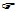 Жиі-1

Өте жиі-2

Сирек-3Жиі-1

Өте жиі-2

Сирек-3Жиі-1

Өте жиі-2

Сирек-3Жиі-1

Өте жиі-2

Сирек-3Жиі-1

Өте жиі-2

Сирек-3Басқа ............................Басқа ............................Басқа ............................Басқа ............................ 912. Үй шаруашылығында дәретхананың қандай түрі қолданылады?12. Үй шаруашылығында дәретхананың қандай түрі қолданылады?12.1. Дәретхана қай жерде орналасқан?12.1. Дәретхана қай жерде орналасқан?Кәрізі орталық жүйеден тартылған дәретхана ....1Үйде ...............................1Кәрізі орталық жүйеден тартылған дәретхана ....1Аулада .............................2Қоғамдық/жеке ұңғыма немесе шұңқырға тартылған дәретхана ....2Көшеде .............................3Қоғамдық/жеке ұңғыма немесе шұңқырға тартылған дәретхана ....212.2. Бұл дәретхананы тек Сіздің үй шаруашылығыңыз ғана пайдалана ма немесе басқа үй шаруашылықтары да ма?12.2. Бұл дәретхананы тек Сіздің үй шаруашылығыңыз ғана пайдалана ма немесе басқа үй шаруашылықтары да ма?Шұңқыр дәретхана .......312.2. Бұл дәретхананы тек Сіздің үй шаруашылығыңыз ғана пайдалана ма немесе басқа үй шаруашылықтары да ма?12.2. Бұл дәретхананы тек Сіздің үй шаруашылығыңыз ғана пайдалана ма немесе басқа үй шаруашылықтары да ма?Басқа ..................912.2. Бұл дәретхананы тек Сіздің үй шаруашылығыңыз ғана пайдалана ма немесе басқа үй шаруашылықтары да ма?12.2. Бұл дәретхананы тек Сіздің үй шаруашылығыңыз ғана пайдалана ма немесе басқа үй шаруашылықтары да ма?Бір үй шаруашылығымен ................1Басқа үй шаруашылықтарымен  бірге ....2Интервьюер! Жаяу жүріп жете алатын қолжетімділік шегінде әлеуметтік инфрақұрылым объектілері барларға келесі сұрақты  қойыңыз, кері жағдайда 13.1 сұраққа көшіңіз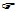 13. Сіздің тұрғын үйіңізден жаяу жүріп жете алатын қолжетімділік шегінде келесі әлеуметтік инфрақұрылым объектілері бар ма, егер болса, онда жақын объектіге жету үшін Сізге қанша уақыт қажет?13. Сіздің тұрғын үйіңізден жаяу жүріп жете алатын қолжетімділік шегінде келесі әлеуметтік инфрақұрылым объектілері бар ма, егер болса, онда жақын объектіге жету үшін Сізге қанша уақыт қажет?13. Сіздің тұрғын үйіңізден жаяу жүріп жете алатын қолжетімділік шегінде келесі әлеуметтік инфрақұрылым объектілері бар ма, егер болса, онда жақын объектіге жету үшін Сізге қанша уақыт қажет?13. Сіздің тұрғын үйіңізден жаяу жүріп жете алатын қолжетімділік шегінде келесі әлеуметтік инфрақұрылым объектілері бар ма, егер болса, онда жақын объектіге жету үшін Сізге қанша уақыт қажет?13. Сіздің тұрғын үйіңізден жаяу жүріп жете алатын қолжетімділік шегінде келесі әлеуметтік инфрақұрылым объектілері бар ма, егер болса, онда жақын объектіге жету үшін Сізге қанша уақыт қажет?13. Сіздің тұрғын үйіңізден жаяу жүріп жете алатын қолжетімділік шегінде келесі әлеуметтік инфрақұрылым объектілері бар ма, егер болса, онда жақын объектіге жету үшін Сізге қанша уақыт қажет?13. Сіздің тұрғын үйіңізден жаяу жүріп жете алатын қолжетімділік шегінде келесі әлеуметтік инфрақұрылым объектілері бар ма, егер болса, онда жақын объектіге жету үшін Сізге қанша уақыт қажет?Қоғамдық көлік аялдамасыДүкен немесе базарМедициналық мекемеМедициналық мекемеЖалпы білім беру мекемесі (мектеп, гимназия, лицей)Мектепке дейінгі білім беру мекемесі12344561. 10 минуттан аз2. 10-20 минут3. 20-30 минут4. 30-60 минут5. 1 сағаттан көп13.1. Егер жаяу жүріп жету мүмкін болмаса, онда қоғамдық көлікте, бағыттық таксиде, автомобильде немесе көліктің басқа түрімен жету үшін Сізге қанша уақыт қажет етіледі?13.1. Егер жаяу жүріп жету мүмкін болмаса, онда қоғамдық көлікте, бағыттық таксиде, автомобильде немесе көліктің басқа түрімен жету үшін Сізге қанша уақыт қажет етіледі?13.1. Егер жаяу жүріп жету мүмкін болмаса, онда қоғамдық көлікте, бағыттық таксиде, автомобильде немесе көліктің басқа түрімен жету үшін Сізге қанша уақыт қажет етіледі?13.1. Егер жаяу жүріп жету мүмкін болмаса, онда қоғамдық көлікте, бағыттық таксиде, автомобильде немесе көліктің басқа түрімен жету үшін Сізге қанша уақыт қажет етіледі?13.1. Егер жаяу жүріп жету мүмкін болмаса, онда қоғамдық көлікте, бағыттық таксиде, автомобильде немесе көліктің басқа түрімен жету үшін Сізге қанша уақыт қажет етіледі?13.1. Егер жаяу жүріп жету мүмкін болмаса, онда қоғамдық көлікте, бағыттық таксиде, автомобильде немесе көліктің басқа түрімен жету үшін Сізге қанша уақыт қажет етіледі?13.1. Егер жаяу жүріп жету мүмкін болмаса, онда қоғамдық көлікте, бағыттық таксиде, автомобильде немесе көліктің басқа түрімен жету үшін Сізге қанша уақыт қажет етіледі?Дүкен немесе базарДүкен немесе базарМедициналық мекемеЖалпы білім беру мекемесі (мектеп, гимназия, лицей)Мектепке дейінгі білім беру мекемесі11223451. 10 минуттан аз1. 10 минуттан аз2. 10-20 минут2. 10-20 минут3. 20-30 минут3. 20-30 минут4. 30-60 минут 4. 30-60 минут 5. 1 сағаттан көп5. 1 сағаттан көп14. Сізде тағы қандай да бір тұрғын үй (негізгіден басқа) бар ма?14. Сізде тағы қандай да бір тұрғын үй (негізгіден басқа) бар ма?14. Сізде тағы қандай да бір тұрғын үй (негізгіден басқа) бар ма?14.2. Сіз оны қалай пайдаланасыз?14.2. Сіз оны қалай пайдаланасыз?14.2. Сіз оны қалай пайдаланасыз?14.2. Сіз оны қалай пайдаланасыз?14.2. Сіз оны қалай пайдаланасыз?14.2. Сіз оны қалай пайдаланасыз?14.2. Сіз оны қалай пайдаланасыз?14.2. Сіз оны қалай пайдаланасыз?14.2. Сіз оны қалай пайдаланасыз?Иә ..........114.1.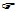 114.1.Онда жазда және бос уақытта тұрамын .......Онда жазда және бос уақытта тұрамын .......Онда жазда және бос уақытта тұрамын .......Онда жазда және бос уақытта тұрамын .......Онда жазда және бос уақытта тұрамын .......Онда жазда және бос уақытта тұрамын .......111Жоқ .........214.3.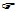 214.3.Жалға беремін .............................Жалға беремін .............................Жалға беремін .............................Жалға беремін .............................Жалға беремін .............................Жалға беремін .............................22214.1. Ол қандай тұрғын үй? Тұрғын үйдің (негізгіден басқа) типін көрсетіңізші.14.1. Ол қандай тұрғын үй? Тұрғын үйдің (негізгіден басқа) типін көрсетіңізші.14.1. Ол қандай тұрғын үй? Тұрғын үйдің (негізгіден басқа) типін көрсетіңізші.Пайдаланбаймын ............................Пайдаланбаймын ............................Пайдаланбаймын ............................Пайдаланбаймын ............................Пайдаланбаймын ............................Пайдаланбаймын ............................33314.1. Ол қандай тұрғын үй? Тұрғын үйдің (негізгіден басқа) типін көрсетіңізші.14.1. Ол қандай тұрғын үй? Тұрғын үйдің (негізгіден басқа) типін көрсетіңізші.14.1. Ол қандай тұрғын үй? Тұрғын үйдің (негізгіден басқа) типін көрсетіңізші.Өзге (көрсетіңіз) .........................Өзге (көрсетіңіз) .........................Өзге (көрсетіңіз) .........................Өзге (көрсетіңіз) .........................Өзге (көрсетіңіз) .........................Өзге (көрсетіңіз) .........................999Жеке пәтер .........Жеке пәтер .........114.3. Егер де негізгі үйді жалға алған болсаңыз, оған айына Сіз қанша төлеген болар едіңіз? Бағалап көріңізші?14.3. Егер де негізгі үйді жалға алған болсаңыз, оған айына Сіз қанша төлеген болар едіңіз? Бағалап көріңізші?14.3. Егер де негізгі үйді жалға алған болсаңыз, оған айына Сіз қанша төлеген болар едіңіз? Бағалап көріңізші?14.3. Егер де негізгі үйді жалға алған болсаңыз, оған айына Сіз қанша төлеген болар едіңіз? Бағалап көріңізші?14.3. Егер де негізгі үйді жалға алған болсаңыз, оған айына Сіз қанша төлеген болар едіңіз? Бағалап көріңізші?14.3. Егер де негізгі үйді жалға алған болсаңыз, оған айына Сіз қанша төлеген болар едіңіз? Бағалап көріңізші?14.3. Егер де негізгі үйді жалға алған болсаңыз, оған айына Сіз қанша төлеген болар едіңіз? Бағалап көріңізші?14.3. Егер де негізгі үйді жалға алған болсаңыз, оған айына Сіз қанша төлеген болар едіңіз? Бағалап көріңізші?14.3. Егер де негізгі үйді жалға алған болсаңыз, оған айына Сіз қанша төлеген болар едіңіз? Бағалап көріңізші?Ауылдық жердегі үй немесе үйдің жартысы ................Ауылдық жердегі үй немесе үйдің жартысы ................214.3. Егер де негізгі үйді жалға алған болсаңыз, оған айына Сіз қанша төлеген болар едіңіз? Бағалап көріңізші?14.3. Егер де негізгі үйді жалға алған болсаңыз, оған айына Сіз қанша төлеген болар едіңіз? Бағалап көріңізші?14.3. Егер де негізгі үйді жалға алған болсаңыз, оған айына Сіз қанша төлеген болар едіңіз? Бағалап көріңізші?14.3. Егер де негізгі үйді жалға алған болсаңыз, оған айына Сіз қанша төлеген болар едіңіз? Бағалап көріңізші?14.3. Егер де негізгі үйді жалға алған болсаңыз, оған айына Сіз қанша төлеген болар едіңіз? Бағалап көріңізші?14.3. Егер де негізгі үйді жалға алған болсаңыз, оған айына Сіз қанша төлеген болар едіңіз? Бағалап көріңізші?14.3. Егер де негізгі үйді жалға алған болсаңыз, оған айына Сіз қанша төлеген болар едіңіз? Бағалап көріңізші?14.3. Егер де негізгі үйді жалға алған болсаңыз, оған айына Сіз қанша төлеген болар едіңіз? Бағалап көріңізші?14.3. Егер де негізгі үйді жалға алған болсаңыз, оған айына Сіз қанша төлеген болар едіңіз? Бағалап көріңізші?Қалалық жердегі үй немесе үйдің жартысы ................Қалалық жердегі үй немесе үйдің жартысы ................314.3. Егер де негізгі үйді жалға алған болсаңыз, оған айына Сіз қанша төлеген болар едіңіз? Бағалап көріңізші?14.3. Егер де негізгі үйді жалға алған болсаңыз, оған айына Сіз қанша төлеген болар едіңіз? Бағалап көріңізші?14.3. Егер де негізгі үйді жалға алған болсаңыз, оған айына Сіз қанша төлеген болар едіңіз? Бағалап көріңізші?14.3. Егер де негізгі үйді жалға алған болсаңыз, оған айына Сіз қанша төлеген болар едіңіз? Бағалап көріңізші?14.3. Егер де негізгі үйді жалға алған болсаңыз, оған айына Сіз қанша төлеген болар едіңіз? Бағалап көріңізші?14.3. Егер де негізгі үйді жалға алған болсаңыз, оған айына Сіз қанша төлеген болар едіңіз? Бағалап көріңізші?14.3. Егер де негізгі үйді жалға алған болсаңыз, оған айына Сіз қанша төлеген болар едіңіз? Бағалап көріңізші?14.3. Егер де негізгі үйді жалға алған болсаңыз, оған айына Сіз қанша төлеген болар едіңіз? Бағалап көріңізші?14.3. Егер де негізгі үйді жалға алған болсаңыз, оған айына Сіз қанша төлеген болар едіңіз? Бағалап көріңізші?Саяжай немесе маусымдық тұруға арналған үй ........Саяжай немесе маусымдық тұруға арналған үй ........4теңгеБасқа құрылыс ......Басқа құрылыс ......914.4. Сіз өзіңіздің үйіңізді қандай сомаға сата алар едіңіз? Бағалап көріңізші14.4. Сіз өзіңіздің үйіңізді қандай сомаға сата алар едіңіз? Бағалап көріңізші14.4. Сіз өзіңіздің үйіңізді қандай сомаға сата алар едіңіз? Бағалап көріңізші14.4. Сіз өзіңіздің үйіңізді қандай сомаға сата алар едіңіз? Бағалап көріңізші14.4. Сіз өзіңіздің үйіңізді қандай сомаға сата алар едіңіз? Бағалап көріңізші14.4. Сіз өзіңіздің үйіңізді қандай сомаға сата алар едіңіз? Бағалап көріңізші14.4. Сіз өзіңіздің үйіңізді қандай сомаға сата алар едіңіз? Бағалап көріңізші14.4. Сіз өзіңіздің үйіңізді қандай сомаға сата алар едіңіз? Бағалап көріңізші14.4. Сіз өзіңіздің үйіңізді қандай сомаға сата алар едіңіз? Бағалап көріңізші15. Келесі сұрақ ұзақ пайдаланатын тауарлардың қолда бары туралы:15. Келесі сұрақ ұзақ пайдаланатын тауарлардың қолда бары туралы:15. Келесі сұрақ ұзақ пайдаланатын тауарлардың қолда бары туралы:15. Келесі сұрақ ұзақ пайдаланатын тауарлардың қолда бары туралы:15. Келесі сұрақ ұзақ пайдаланатын тауарлардың қолда бары туралы:15. Келесі сұрақ ұзақ пайдаланатын тауарлардың қолда бары туралы:15. Келесі сұрақ ұзақ пайдаланатын тауарлардың қолда бары туралы:15. Келесі сұрақ ұзақ пайдаланатын тауарлардың қолда бары туралы:15. Келесі сұрақ ұзақ пайдаланатын тауарлардың қолда бары туралы:15. Келесі сұрақ ұзақ пайдаланатын тауарлардың қолда бары туралы:15. Келесі сұрақ ұзақ пайдаланатын тауарлардың қолда бары туралы:15. Келесі сұрақ ұзақ пайдаланатын тауарлардың қолда бары туралы:15. Келесі сұрақ ұзақ пайдаланатын тауарлардың қолда бары туралы:15. Келесі сұрақ ұзақ пайдаланатын тауарлардың қолда бары туралы:15. Келесі сұрақ ұзақ пайдаланатын тауарлардың қолда бары туралы:15. Келесі сұрақ ұзақ пайдаланатын тауарлардың қолда бары туралы:15. Келесі сұрақ ұзақ пайдаланатын тауарлардың қолда бары туралы:15. Келесі сұрақ ұзақ пайдаланатын тауарлардың қолда бары туралы:Саны, бірлікСаны, бірлікСаны, бірлікСаны, бірлікСаны, бірлікСаны, бірлікПайдалану мерзімі, жылПайдалану мерзімі, жылТауардың бағаланған ағымдағы құны, орташа бір бірлікке, теңге*Тауардың бағаланған ағымдағы құны, орташа бір бірлікке, теңге*Тауардың бағаланған ағымдағы құны, орташа бір бірлікке, теңге*Тауардың бағаланған ағымдағы құны, орташа бір бірлікке, теңге*111111222222334444Аудио-телетехника немесе фотоаппаратураАудио-телетехника немесе фотоаппаратураАудио-телетехника немесе фотоаппаратураАудио-телетехника немесе фотоаппаратураАудио-телетехника немесе фотоаппаратураАудио-телетехника немесе фотоаппаратура1. Түрлі-түсті теледидар1. Түрлі-түсті теледидар1. Түрлі-түсті теледидар1. Түрлі-түсті теледидар1. Түрлі-түсті теледидар1. Түрлі-түсті теледидар2. Ақ-қара түсті теледидар2. Ақ-қара түсті теледидар2. Ақ-қара түсті теледидар2. Ақ-қара түсті теледидар2. Ақ-қара түсті теледидар2. Ақ-қара түсті теледидар3. Үй кинотеатры3. Үй кинотеатры3. Үй кинотеатры3. Үй кинотеатры3. Үй кинотеатры3. Үй кинотеатры4. Бейне магнитофон, бейнеплеер4. Бейне магнитофон, бейнеплеер4. Бейне магнитофон, бейнеплеер4. Бейне магнитофон, бейнеплеер4. Бейне магнитофон, бейнеплеер4. Бейне магнитофон, бейнеплеер5. Бейнекамера5. Бейнекамера5. Бейнекамера5. Бейнекамера5. Бейнекамера5. Бейнекамера6. DVD-плеер6. DVD-плеер6. DVD-плеер6. DVD-плеер6. DVD-плеер6. DVD-плеер7. Радиоқабылдағыш7. Радиоқабылдағыш7. Радиоқабылдағыш7. Радиоқабылдағыш7. Радиоқабылдағыш7. Радиоқабылдағыш8. Музыкалық орталық8. Музыкалық орталық8. Музыкалық орталық8. Музыкалық орталық8. Музыкалық орталық8. Музыкалық орталық9. Караоке9. Караоке9. Караоке9. Караоке9. Караоке9. Караоке10. Магнитофон10. Магнитофон10. Магнитофон10. Магнитофон10. Магнитофон10. Магнитофон11. Аудиоплеер11. Аудиоплеер11. Аудиоплеер11. Аудиоплеер11. Аудиоплеер11. Аудиоплеер12. CD-плеер12. CD-плеер12. CD-плеер12. CD-плеер12. CD-плеер12. CD-плеер13. Спутникті антенналар13. Спутникті антенналар13. Спутникті антенналар13. Спутникті антенналар13. Спутникті антенналар13. Спутникті антенналар14. Фотоаппарат14. Фотоаппарат14. Фотоаппарат14. Фотоаппарат14. Фотоаппарат14. Фотоаппарат15. Ойын қондырғылары15. Ойын қондырғылары15. Ойын қондырғылары15. Ойын қондырғылары15. Ойын қондырғылары15. Ойын қондырғыларыТұрмыстық техникаТұрмыстық техникаТұрмыстық техникаТұрмыстық техникаТұрмыстық техникаТұрмыстық техника16. Тоңазытқыш 16. Тоңазытқыш 16. Тоңазытқыш 16. Тоңазытқыш 16. Тоңазытқыш 16. Тоңазытқыш 17. Мұздатқыш камера17. Мұздатқыш камера17. Мұздатқыш камера17. Мұздатқыш камера17. Мұздатқыш камера17. Мұздатқыш камера18. Кір жуғыш машина18. Кір жуғыш машина18. Кір жуғыш машина18. Кір жуғыш машина18. Кір жуғыш машина18. Кір жуғыш машина19. Қысқа толқынды пеш19. Қысқа толқынды пеш19. Қысқа толқынды пеш19. Қысқа толқынды пеш19. Қысқа толқынды пеш19. Қысқа толқынды пеш20. Ыдыс жуғыш машина20. Ыдыс жуғыш машина20. Ыдыс жуғыш машина20. Ыдыс жуғыш машина20. Ыдыс жуғыш машина20. Ыдыс жуғыш машина21. Тігін машинасы21. Тігін машинасы21. Тігін машинасы21. Тігін машинасы21. Тігін машинасы21. Тігін машинасы22. Тоқыма машинасы22. Тоқыма машинасы22. Тоқыма машинасы22. Тоқыма машинасы22. Тоқыма машинасы22. Тоқыма машинасы23. Шаңсорғыш23. Шаңсорғыш23. Шаңсорғыш23. Шаңсорғыш23. Шаңсорғыш23. Шаңсорғыш24. Газ плитасы24. Газ плитасы24. Газ плитасы24. Газ плитасы24. Газ плитасы24. Газ плитасы25. Электр плитасы25. Электр плитасы25. Электр плитасы25. Электр плитасы25. Электр плитасы25. Электр плитасы26. Ауа баптағыш26. Ауа баптағыш26. Ауа баптағыш26. Ауа баптағыш26. Ауа баптағыш26. Ауа баптағышҰйымдастыру техникасыҰйымдастыру техникасыҰйымдастыру техникасыҰйымдастыру техникасыҰйымдастыру техникасыҰйымдастыру техникасы27. Дербес компьютер27. Дербес компьютер27. Дербес компьютер27. Дербес компьютер27. Дербес компьютер27. Дербес компьютер28. Принтер28. Принтер28. Принтер28. Принтер28. Принтер28. Принтер29. Ноутбук 29. Ноутбук 29. Ноутбук 29. Ноутбук 29. Ноутбук 29. Ноутбук 30. Қалта компьютері (палмтоп)30. Қалта компьютері (палмтоп)30. Қалта компьютері (палмтоп)30. Қалта компьютері (палмтоп)30. Қалта компьютері (палмтоп)30. Қалта компьютері (палмтоп)31. Факсимильді аппарат31. Факсимильді аппарат31. Факсимильді аппарат31. Факсимильді аппарат31. Факсимильді аппарат31. Факсимильді аппарат32. Көшірме аппараты32. Көшірме аппараты32. Көшірме аппараты32. Көшірме аппараты32. Көшірме аппараты32. Көшірме аппараты33. Стационарлық телефон33. Стационарлық телефон33. Стационарлық телефон33. Стационарлық телефон33. Стационарлық телефон33. Стационарлық телефон34. Ұтқыр телефон34. Ұтқыр телефон34. Ұтқыр телефон34. Ұтқыр телефон34. Ұтқыр телефон34. Ұтқыр телефонЖиһазЖиһазЖиһазЖиһазЖиһазЖиһаз35. Тұрғын үй жиһаздарының жиынтығы, қабырғалық, шағын қабырғалық жиһаздар35. Тұрғын үй жиһаздарының жиынтығы, қабырғалық, шағын қабырғалық жиһаздар35. Тұрғын үй жиһаздарының жиынтығы, қабырғалық, шағын қабырғалық жиһаздар35. Тұрғын үй жиһаздарының жиынтығы, қабырғалық, шағын қабырғалық жиһаздар35. Тұрғын үй жиһаздарының жиынтығы, қабырғалық, шағын қабырғалық жиһаздар35. Тұрғын үй жиһаздарының жиынтығы, қабырғалық, шағын қабырғалық жиһаздар36. Жұмсақ жиһаз жиынтығы36. Жұмсақ жиһаз жиынтығы36. Жұмсақ жиһаз жиынтығы36. Жұмсақ жиһаз жиынтығы36. Жұмсақ жиһаз жиынтығы36. Жұмсақ жиһаз жиынтығы37. Жатын бөлме жиһаз жиынтығы37. Жатын бөлме жиһаз жиынтығы37. Жатын бөлме жиһаз жиынтығы37. Жатын бөлме жиһаз жиынтығы37. Жатын бөлме жиһаз жиынтығы37. Жатын бөлме жиһаз жиынтығы38. Ас бөлмеге арналған жиһаздардың жиынтығы, бұрышқа қойылатын жұмсақ жиһазды қосқанда38. Ас бөлмеге арналған жиһаздардың жиынтығы, бұрышқа қойылатын жұмсақ жиһазды қосқанда38. Ас бөлмеге арналған жиһаздардың жиынтығы, бұрышқа қойылатын жұмсақ жиһазды қосқанда38. Ас бөлмеге арналған жиһаздардың жиынтығы, бұрышқа қойылатын жұмсақ жиһазды қосқанда38. Ас бөлмеге арналған жиһаздардың жиынтығы, бұрышқа қойылатын жұмсақ жиһазды қосқанда38. Ас бөлмеге арналған жиһаздардың жиынтығы, бұрышқа қойылатын жұмсақ жиһазды қосқанда39. Кіре беріс бөлмеге арналған жиһаз жиынтығы39. Кіре беріс бөлмеге арналған жиһаз жиынтығы39. Кіре беріс бөлмеге арналған жиһаз жиынтығы39. Кіре беріс бөлмеге арналған жиһаз жиынтығы39. Кіре беріс бөлмеге арналған жиһаз жиынтығы39. Кіре беріс бөлмеге арналған жиһаз жиынтығыКөлік құралдарыКөлік құралдарыКөлік құралдарыКөлік құралдарыКөлік құралдарыКөлік құралдары40. Жеңіл автомобиль40. Жеңіл автомобиль40. Жеңіл автомобиль40. Жеңіл автомобиль40. Жеңіл автомобиль40. Жеңіл автомобиль41. Мотоцикл, мотороллер, мопед41. Мотоцикл, мотороллер, мопед41. Мотоцикл, мотороллер, мопед41. Мотоцикл, мотороллер, мопед41. Мотоцикл, мотороллер, мопед41. Мотоцикл, мотороллер, мопед42. Велосипед (балаларға арналғаннан басқа)42. Велосипед (балаларға арналғаннан басқа)42. Велосипед (балаларға арналғаннан басқа)42. Велосипед (балаларға арналғаннан басқа)42. Велосипед (балаларға арналғаннан басқа)42. Велосипед (балаларға арналғаннан басқа)43. Жүк автомобилі43. Жүк автомобилі43. Жүк автомобилі43. Жүк автомобилі43. Жүк автомобилі43. Жүк автомобилі44. Моторлы қайық, катер, скутер44. Моторлы қайық, катер, скутер44. Моторлы қайық, катер, скутер44. Моторлы қайық, катер, скутер44. Моторлы қайық, катер, скутер44. Моторлы қайық, катер, скутерМузыкалық аспаптарМузыкалық аспаптарМузыкалық аспаптарМузыкалық аспаптарМузыкалық аспаптарМузыкалық аспаптар45. Клавишті музыкалық аспаптар45. Клавишті музыкалық аспаптар45. Клавишті музыкалық аспаптар45. Клавишті музыкалық аспаптар45. Клавишті музыкалық аспаптар45. Клавишті музыкалық аспаптар46. Пернелі музыкалық аспаптар46. Пернелі музыкалық аспаптар46. Пернелі музыкалық аспаптар46. Пернелі музыкалық аспаптар46. Пернелі музыкалық аспаптар46. Пернелі музыкалық аспаптар*егер қолда екі және одан да көп тауарлар болған жағдайда, сол жаңа тауарлардың құны қойылады (соңғы модификациядағы)*егер қолда екі және одан да көп тауарлар болған жағдайда, сол жаңа тауарлардың құны қойылады (соңғы модификациядағы)*егер қолда екі және одан да көп тауарлар болған жағдайда, сол жаңа тауарлардың құны қойылады (соңғы модификациядағы)*егер қолда екі және одан да көп тауарлар болған жағдайда, сол жаңа тауарлардың құны қойылады (соңғы модификациядағы)*егер қолда екі және одан да көп тауарлар болған жағдайда, сол жаңа тауарлардың құны қойылады (соңғы модификациядағы)*егер қолда екі және одан да көп тауарлар болған жағдайда, сол жаңа тауарлардың құны қойылады (соңғы модификациядағы)*егер қолда екі және одан да көп тауарлар болған жағдайда, сол жаңа тауарлардың құны қойылады (соңғы модификациядағы)*егер қолда екі және одан да көп тауарлар болған жағдайда, сол жаңа тауарлардың құны қойылады (соңғы модификациядағы)*егер қолда екі және одан да көп тауарлар болған жағдайда, сол жаңа тауарлардың құны қойылады (соңғы модификациядағы)*егер қолда екі және одан да көп тауарлар болған жағдайда, сол жаңа тауарлардың құны қойылады (соңғы модификациядағы)*егер қолда екі және одан да көп тауарлар болған жағдайда, сол жаңа тауарлардың құны қойылады (соңғы модификациядағы)*егер қолда екі және одан да көп тауарлар болған жағдайда, сол жаңа тауарлардың құны қойылады (соңғы модификациядағы)*егер қолда екі және одан да көп тауарлар болған жағдайда, сол жаңа тауарлардың құны қойылады (соңғы модификациядағы)*егер қолда екі және одан да көп тауарлар болған жағдайда, сол жаңа тауарлардың құны қойылады (соңғы модификациядағы)*егер қолда екі және одан да көп тауарлар болған жағдайда, сол жаңа тауарлардың құны қойылады (соңғы модификациядағы)*егер қолда екі және одан да көп тауарлар болған жағдайда, сол жаңа тауарлардың құны қойылады (соңғы модификациядағы)*егер қолда екі және одан да көп тауарлар болған жағдайда, сол жаңа тауарлардың құны қойылады (соңғы модификациядағы)*егер қолда екі және одан да көп тауарлар болған жағдайда, сол жаңа тауарлардың құны қойылады (соңғы модификациядағы)II. Жердің, малдың және техниканың қолда барыII. Жердің, малдың және техниканың қолда барыII. Жердің, малдың және техниканың қолда барыII. Жердің, малдың және техниканың қолда барыII. Жердің, малдың және техниканың қолда барыII. Жердің, малдың және техниканың қолда барыII. Жердің, малдың және техниканың қолда барыII. Жердің, малдың және техниканың қолда барыII. Жердің, малдың және техниканың қолда барыII. Жердің, малдың және техниканың қолда барыII. Жердің, малдың және техниканың қолда барыII. Жердің, малдың және техниканың қолда барыII. Жердің, малдың және техниканың қолда барыII. Жердің, малдың және техниканың қолда барыII. Жердің, малдың және техниканың қолда барыII. Жердің, малдың және техниканың қолда барыII. Жердің, малдың және техниканың қолда барыII. Жердің, малдың және техниканың қолда бары16. Айтыңызшы, Сіздің жерді

    пайдалануға мүмкіндігіңіз

    бар ма?16. Айтыңызшы, Сіздің жерді

    пайдалануға мүмкіндігіңіз

    бар ма?16. Айтыңызшы, Сіздің жерді

    пайдалануға мүмкіндігіңіз

    бар ма?16. Айтыңызшы, Сіздің жерді

    пайдалануға мүмкіндігіңіз

    бар ма?16. Айтыңызшы, Сіздің жерді

    пайдалануға мүмкіндігіңіз

    бар ма?16. Айтыңызшы, Сіздің жерді

    пайдалануға мүмкіндігіңіз

    бар ма?16. Айтыңызшы, Сіздің жерді

    пайдалануға мүмкіндігіңіз

    бар ма?16. Айтыңызшы, Сіздің жерді

    пайдалануға мүмкіндігіңіз

    бар ма?17. Сіздің қарамағыңызда барлығы

    қанша жер учаскесі бар?17. Сіздің қарамағыңызда барлығы

    қанша жер учаскесі бар?17. Сіздің қарамағыңызда барлығы

    қанша жер учаскесі бар?17. Сіздің қарамағыңызда барлығы

    қанша жер учаскесі бар?17. Сіздің қарамағыңызда барлығы

    қанша жер учаскесі бар?17. Сіздің қарамағыңызда барлығы

    қанша жер учаскесі бар?17. Сіздің қарамағыңызда барлығы

    қанша жер учаскесі бар?Иә .........................Иә .........................Иә .........................Иә .........................Иә .........................Иә .........................Иә .........................117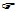 Бір .........................Бір .........................Бір .........................Бір .........................Бір .........................Бір .........................1Жоқ ........................Жоқ ........................Жоқ ........................Жоқ ........................Жоқ ........................Жоқ ........................Жоқ ........................221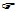 Екі .........................Екі .........................Екі .........................Екі .........................Екі .........................Екі .........................2Жоқ ........................Жоқ ........................Жоқ ........................Жоқ ........................Жоқ ........................Жоқ ........................Жоқ ........................221Үш немесе одан көп ..........Үш немесе одан көп ..........Үш немесе одан көп ..........Үш немесе одан көп ..........Үш немесе одан көп ..........Үш немесе одан көп ..........318. Енді Сіздің/Сіздердің жер учаскелеріңіз туралы толығырақ сөйлесейік.

    Мына учаске/учаскелер Сіздің:18. Енді Сіздің/Сіздердің жер учаскелеріңіз туралы толығырақ сөйлесейік.

    Мына учаске/учаскелер Сіздің:18. Енді Сіздің/Сіздердің жер учаскелеріңіз туралы толығырақ сөйлесейік.

    Мына учаске/учаскелер Сіздің:18. Енді Сіздің/Сіздердің жер учаскелеріңіз туралы толығырақ сөйлесейік.

    Мына учаске/учаскелер Сіздің:18. Енді Сіздің/Сіздердің жер учаскелеріңіз туралы толығырақ сөйлесейік.

    Мына учаске/учаскелер Сіздің:18. Енді Сіздің/Сіздердің жер учаскелеріңіз туралы толығырақ сөйлесейік.

    Мына учаске/учаскелер Сіздің:18. Енді Сіздің/Сіздердің жер учаскелеріңіз туралы толығырақ сөйлесейік.

    Мына учаске/учаскелер Сіздің:18. Енді Сіздің/Сіздердің жер учаскелеріңіз туралы толығырақ сөйлесейік.

    Мына учаске/учаскелер Сіздің:18. Енді Сіздің/Сіздердің жер учаскелеріңіз туралы толығырақ сөйлесейік.

    Мына учаске/учаскелер Сіздің:18. Енді Сіздің/Сіздердің жер учаскелеріңіз туралы толығырақ сөйлесейік.

    Мына учаске/учаскелер Сіздің:18. Енді Сіздің/Сіздердің жер учаскелеріңіз туралы толығырақ сөйлесейік.

    Мына учаске/учаскелер Сіздің:18. Енді Сіздің/Сіздердің жер учаскелеріңіз туралы толығырақ сөйлесейік.

    Мына учаске/учаскелер Сіздің:18. Енді Сіздің/Сіздердің жер учаскелеріңіз туралы толығырақ сөйлесейік.

    Мына учаске/учаскелер Сіздің:18. Енді Сіздің/Сіздердің жер учаскелеріңіз туралы толығырақ сөйлесейік.

    Мына учаске/учаскелер Сіздің:18. Енді Сіздің/Сіздердің жер учаскелеріңіз туралы толығырақ сөйлесейік.

    Мына учаске/учаскелер Сіздің:18. Енді Сіздің/Сіздердің жер учаскелеріңіз туралы толығырақ сөйлесейік.

    Мына учаске/учаскелер Сіздің:18. Енді Сіздің/Сіздердің жер учаскелеріңіз туралы толығырақ сөйлесейік.

    Мына учаске/учаскелер Сіздің:18. Енді Сіздің/Сіздердің жер учаскелеріңіз туралы толығырақ сөйлесейік.

    Мына учаске/учаскелер Сіздің:1-учаске1-учаске1-учаске1-учаске2-учаске2-учаске3-учаске3-учаске3-учаске1111111112222334441. Жеке меншігіңізде1. Жеке меншігіңізде1. Жеке меншігіңізде1. Жеке меншігіңізде1. Жеке меншігіңізде1. Жеке меншігіңізде1. Жеке меншігіңізде1. Жеке меншігіңізде1. Жеке меншігіңізде2. Мемлекеттен жалға алдыңыз (жерді уақытша (қысқа, ұзақ мерзімді) пайдалануға құқығыңыз бар)2. Мемлекеттен жалға алдыңыз (жерді уақытша (қысқа, ұзақ мерзімді) пайдалануға құқығыңыз бар)2. Мемлекеттен жалға алдыңыз (жерді уақытша (қысқа, ұзақ мерзімді) пайдалануға құқығыңыз бар)2. Мемлекеттен жалға алдыңыз (жерді уақытша (қысқа, ұзақ мерзімді) пайдалануға құқығыңыз бар)2. Мемлекеттен жалға алдыңыз (жерді уақытша (қысқа, ұзақ мерзімді) пайдалануға құқығыңыз бар)2. Мемлекеттен жалға алдыңыз (жерді уақытша (қысқа, ұзақ мерзімді) пайдалануға құқығыңыз бар)2. Мемлекеттен жалға алдыңыз (жерді уақытша (қысқа, ұзақ мерзімді) пайдалануға құқығыңыз бар)2. Мемлекеттен жалға алдыңыз (жерді уақытша (қысқа, ұзақ мерзімді) пайдалануға құқығыңыз бар)2. Мемлекеттен жалға алдыңыз (жерді уақытша (қысқа, ұзақ мерзімді) пайдалануға құқығыңыз бар)3. Жеке тұлғадан жалға алдыңыз3. Жеке тұлғадан жалға алдыңыз3. Жеке тұлғадан жалға алдыңыз3. Жеке тұлғадан жалға алдыңыз3. Жеке тұлғадан жалға алдыңыз3. Жеке тұлғадан жалға алдыңыз3. Жеке тұлғадан жалға алдыңыз3. Жеке тұлғадан жалға алдыңыз3. Жеке тұлғадан жалға алдыңыз4. Өзге де4. Өзге де4. Өзге де4. Өзге де4. Өзге де4. Өзге де4. Өзге де4. Өзге де4. Өзге де19. Жер телімінің  мақсатты тағайындалуын көрсетіңіз19. Жер телімінің  мақсатты тағайындалуын көрсетіңіз19. Жер телімінің  мақсатты тағайындалуын көрсетіңіз19. Жер телімінің  мақсатты тағайындалуын көрсетіңіз19. Жер телімінің  мақсатты тағайындалуын көрсетіңіз19. Жер телімінің  мақсатты тағайындалуын көрсетіңіз19. Жер телімінің  мақсатты тағайындалуын көрсетіңіз19. Жер телімінің  мақсатты тағайындалуын көрсетіңіз19. Жер телімінің  мақсатты тағайындалуын көрсетіңіз19. Жер телімінің  мақсатты тағайындалуын көрсетіңіз19. Жер телімінің  мақсатты тағайындалуын көрсетіңіз19. Жер телімінің  мақсатты тағайындалуын көрсетіңіз19. Жер телімінің  мақсатты тағайындалуын көрсетіңіз19. Жер телімінің  мақсатты тағайындалуын көрсетіңіз19. Жер телімінің  мақсатты тағайындалуын көрсетіңіз19. Жер телімінің  мақсатты тағайындалуын көрсетіңіз19. Жер телімінің  мақсатты тағайындалуын көрсетіңіз19. Жер телімінің  мақсатты тағайындалуын көрсетіңіз1-учаске1-учаске1-учаске1-учаске2-учаске2-учаске3-учаске3-учаске3-учаске1111111112222334441. Шаруа (фермер) қожалығын жүргізу үшін1. Шаруа (фермер) қожалығын жүргізу үшін1. Шаруа (фермер) қожалығын жүргізу үшін1. Шаруа (фермер) қожалығын жүргізу үшін1. Шаруа (фермер) қожалығын жүргізу үшін1. Шаруа (фермер) қожалығын жүргізу үшін1. Шаруа (фермер) қожалығын жүргізу үшін1. Шаруа (фермер) қожалығын жүргізу үшін1. Шаруа (фермер) қожалығын жүргізу үшін2. Жеке қосалқы шаруашылық жүргізу үшін2. Жеке қосалқы шаруашылық жүргізу үшін2. Жеке қосалқы шаруашылық жүргізу үшін2. Жеке қосалқы шаруашылық жүргізу үшін2. Жеке қосалқы шаруашылық жүргізу үшін2. Жеке қосалқы шаруашылық жүргізу үшін2. Жеке қосалқы шаруашылық жүргізу үшін2. Жеке қосалқы шаруашылық жүргізу үшін2. Жеке қосалқы шаруашылық жүргізу үшін3. Бақ өсіру, бақша өсіру, саяжай құрылысы үшін3. Бақ өсіру, бақша өсіру, саяжай құрылысы үшін3. Бақ өсіру, бақша өсіру, саяжай құрылысы үшін3. Бақ өсіру, бақша өсіру, саяжай құрылысы үшін3. Бақ өсіру, бақша өсіру, саяжай құрылысы үшін3. Бақ өсіру, бақша өсіру, саяжай құрылысы үшін3. Бақ өсіру, бақша өсіру, саяжай құрылысы үшін3. Бақ өсіру, бақша өсіру, саяжай құрылысы үшін3. Бақ өсіру, бақша өсіру, саяжай құрылысы үшін4. Мал жаю және шөп дайындау үшін4. Мал жаю және шөп дайындау үшін4. Мал жаю және шөп дайындау үшін4. Мал жаю және шөп дайындау үшін4. Мал жаю және шөп дайындау үшін4. Мал жаю және шөп дайындау үшін4. Мал жаю және шөп дайындау үшін4. Мал жаю және шөп дайындау үшін4. Мал жаю және шөп дайындау үшін5. Жалға беру үшін5. Жалға беру үшін5. Жалға беру үшін5. Жалға беру үшін5. Жалға беру үшін5. Жалға беру үшін5. Жалға беру үшін5. Жалға беру үшін5. Жалға беру үшін6. Тек қана демалу үшін6. Тек қана демалу үшін6. Тек қана демалу үшін6. Тек қана демалу үшін6. Тек қана демалу үшін6. Тек қана демалу үшін6. Тек қана демалу үшін6. Тек қана демалу үшін6. Тек қана демалу үшін7. Өзге де7. Өзге де7. Өзге де7. Өзге де7. Өзге де7. Өзге де7. Өзге де7. Өзге де7. Өзге де20. Сіздің үй шаруашылығыңызға берілген барлық жер учаскелерінің жалпы ауданын айтыңыз20. Сіздің үй шаруашылығыңызға берілген барлық жер учаскелерінің жалпы ауданын айтыңыз20. Сіздің үй шаруашылығыңызға берілген барлық жер учаскелерінің жалпы ауданын айтыңыз20. Сіздің үй шаруашылығыңызға берілген барлық жер учаскелерінің жалпы ауданын айтыңыз20. Сіздің үй шаруашылығыңызға берілген барлық жер учаскелерінің жалпы ауданын айтыңыз20. Сіздің үй шаруашылығыңызға берілген барлық жер учаскелерінің жалпы ауданын айтыңыз20. Сіздің үй шаруашылығыңызға берілген барлық жер учаскелерінің жалпы ауданын айтыңыз20. Сіздің үй шаруашылығыңызға берілген барлық жер учаскелерінің жалпы ауданын айтыңыз20. Сіздің үй шаруашылығыңызға берілген барлық жер учаскелерінің жалпы ауданын айтыңыз20. Сіздің үй шаруашылығыңызға берілген барлық жер учаскелерінің жалпы ауданын айтыңыз21. Сіз (Сіздің үй шаруашылығыңыз) құс, мал немесе бал арасын ұстайсыз ба?21. Сіз (Сіздің үй шаруашылығыңыз) құс, мал немесе бал арасын ұстайсыз ба?21. Сіз (Сіздің үй шаруашылығыңыз) құс, мал немесе бал арасын ұстайсыз ба?21. Сіз (Сіздің үй шаруашылығыңыз) құс, мал немесе бал арасын ұстайсыз ба?21. Сіз (Сіздің үй шаруашылығыңыз) құс, мал немесе бал арасын ұстайсыз ба?21. Сіз (Сіздің үй шаруашылығыңыз) құс, мал немесе бал арасын ұстайсыз ба?21. Сіз (Сіздің үй шаруашылығыңыз) құс, мал немесе бал арасын ұстайсыз ба?21. Сіз (Сіздің үй шаруашылығыңыз) құс, мал немесе бал арасын ұстайсыз ба?20. Сіздің үй шаруашылығыңызға берілген барлық жер учаскелерінің жалпы ауданын айтыңыз20. Сіздің үй шаруашылығыңызға берілген барлық жер учаскелерінің жалпы ауданын айтыңыз20. Сіздің үй шаруашылығыңызға берілген барлық жер учаскелерінің жалпы ауданын айтыңыз20. Сіздің үй шаруашылығыңызға берілген барлық жер учаскелерінің жалпы ауданын айтыңыз20. Сіздің үй шаруашылығыңызға берілген барлық жер учаскелерінің жалпы ауданын айтыңыз20. Сіздің үй шаруашылығыңызға берілген барлық жер учаскелерінің жалпы ауданын айтыңыз20. Сіздің үй шаруашылығыңызға берілген барлық жер учаскелерінің жалпы ауданын айтыңыз20. Сіздің үй шаруашылығыңызға берілген барлық жер учаскелерінің жалпы ауданын айтыңыз20. Сіздің үй шаруашылығыңызға берілген барлық жер учаскелерінің жалпы ауданын айтыңыз20. Сіздің үй шаруашылығыңызға берілген барлық жер учаскелерінің жалпы ауданын айтыңызИә .....................Иә .....................Иә .....................Иә .....................Иә .....................Иә .....................122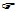 122соттықсоттықсоттықсоттықсоттықЖоқ ....................Жоқ ....................Жоқ ....................Жоқ ....................Жоқ ....................Жоқ ....................223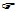 22322. Нақты нені қолда ұстайсыздар?22. Нақты нені қолда ұстайсыздар?22. Нақты нені қолда ұстайсыздар?22. Нақты нені қолда ұстайсыздар?22. Нақты нені қолда ұстайсыздар?22. Нақты нені қолда ұстайсыздар?Егер төмендегілердің аттары аталатын болса, онда сұраңыз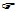 Қанша?Қанша?Егер төмендегілердің аттары аталатын болса, онда сұраңыз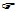 Егер төмендегілердің аттары аталатын болса, онда сұраңызҚанша?1. Сиырлар5. Жылқылар (жұмысқа жегілетіндерінсіз)5. Жылқылар (жұмысқа жегілетіндерінсіз)2. Басқа да ірі қара мал (жұмысқа жегіле-тіндерінсіз) жас төлдерді қосқанда6. Түйелер6. Түйелер2. Басқа да ірі қара мал (жұмысқа жегіле-тіндерінсіз) жас төлдерді қосқанда7. Қояндар7. Қояндар3. Шошқалар, торайлар8. Құстар8. Құстар4. Қойлар және ешкілер9. Бал аралары (ұялысы)9. Бал аралары (ұялысы)23. Енді ауыл шаруашылығы техникаларының, машиналар мен жұмыс малдарының

    қолда бары туралы сөйлесейік23. Енді ауыл шаруашылығы техникаларының, машиналар мен жұмыс малдарының

    қолда бары туралы сөйлесейік23. Енді ауыл шаруашылығы техникаларының, машиналар мен жұмыс малдарының

    қолда бары туралы сөйлесейік23. Енді ауыл шаруашылығы техникаларының, машиналар мен жұмыс малдарының

    қолда бары туралы сөйлесейік23. Енді ауыл шаруашылығы техникаларының, машиналар мен жұмыс малдарының

    қолда бары туралы сөйлесейік23. Енді ауыл шаруашылығы техникаларының, машиналар мен жұмыс малдарының

    қолда бары туралы сөйлесейік1. Төменде аталғандардың ішінде Сізде бар ма?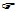 1. Төменде аталғандардың ішінде Сізде бар ма?2. Қанша бірлік?2. Қанша бірлік?Иә-1

Жоқ-2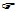 Иә-1

Жоқ-22. Қанша бірлік?2. Қанша бірлік?1. Жылқылар (жұмысқа жегілетін)1. Жылқылар (жұмысқа жегілетін)2. Есектер, қашыр2. Есектер, қашыр3. Арбалар  (шаналар)3. Арбалар  (шаналар)4. Су сорғы4. Су сорғы5. Күштік қондырғы5. Күштік қондырғы6. Трактор6. Трактор7. Мотоблок7. Мотоблок8. Кіші трактор8. Кіші трактор9. Жүк машинасы9. Жүк машинасы10. Пішен шапқыш10. Пішен шапқыш11. Комбайн11. Комбайн12. Дәнсепкіш12. Дәнсепкіш13. Өзгелері13. Өзгелері1. Респонденттің сұхбатқа қатынасы1. Респонденттің сұхбатқа қатынасы2. Респондент пікіртерім парағының сұрақтарын калай қабылдады2. Респондент пікіртерім парағының сұрақтарын калай қабылдады3. Респонденттің сұхбат кезіндегі байланыстылығы (ашықтылық, шынайылығы)3. Респонденттің сұхбат кезіндегі байланыстылығы (ашықтылық, шынайылығы)4. Алынған ақпараттың сенімділігі4. Алынған ақпараттың сенімділігідостық, мүдделі1жақсы, жылдам, адекватты1айтарлықтай ашық, шынайы1әбден сенімді1аса мүдделіден гөрі селқос2онша жақсы емес, қайталауға түсініктеме беруге тура келді2ашық, шынайы2сенімді2шыдамсыз, тынымсыз3нашар, қиын түсіндіруге тура келді3ұяң, шынайы емес3сенімсіз3күйгелек, кекеткіш4өте ұяң, шынайы емес4тіпті сенімсіз4жол №статистикалық сауалнама бөлімінің №Статистикалық сауалнама бөлімдері бойынша сұрақтардың нөмірлерін көрсетіңіз:Статистикалық сауалнама бөлімдері бойынша сұрақтардың нөмірлерін көрсетіңіз:Статистикалық сауалнама бөлімдері бойынша сұрақтардың нөмірлерін көрсетіңіз:Статистикалық сауалнама бөлімдері бойынша сұрақтардың нөмірлерін көрсетіңіз:Статистикалық сауалнама бөлімдері бойынша сұрақтардың нөмірлерін көрсетіңіз:Статистикалық сауалнама бөлімдері бойынша сұрақтардың нөмірлерін көрсетіңіз:Статистикалық сауалнама бөлімдері бойынша сұрақтардың нөмірлерін көрсетіңіз:Статистикалық сауалнама бөлімдері бойынша сұрақтардың нөмірлерін көрсетіңіз:Статистикалық сауалнама бөлімдері бойынша сұрақтардың нөмірлерін көрсетіңіз:Статистикалық сауалнама бөлімдері бойынша сұрақтардың нөмірлерін көрсетіңіз:Статистикалық сауалнама бөлімдері бойынша сұрақтардың нөмірлерін көрсетіңіз:Статистикалық сауалнама бөлімдері бойынша сұрақтардың нөмірлерін көрсетіңіз:Статистикалық сауалнама бөлімдері бойынша сұрақтардың нөмірлерін көрсетіңіз:Статистикалық сауалнама бөлімдері бойынша сұрақтардың нөмірлерін көрсетіңіз:Статистикалық сауалнама бөлімдері бойынша сұрақтардың нөмірлерін көрсетіңіз:жол №статистикалық сауалнама бөлімінің №1. респонденттің түсінуіне қиын болған1. респонденттің түсінуіне қиын болған1. респонденттің түсінуіне қиын болған1. респонденттің түсінуіне қиын болған1. респонденттің түсінуіне қиын болған2. респонденттің теріс сезімдерін тудырған2. респонденттің теріс сезімдерін тудырған2. респонденттің теріс сезімдерін тудырған2. респонденттің теріс сезімдерін тудырған2. респонденттің теріс сезімдерін тудырған3. жауап беруге құлықсыздығын тудырған (жауап беруден бас тарту)3. жауап беруге құлықсыздығын тудырған (жауап беруден бас тарту)3. жауап беруге құлықсыздығын тудырған (жауап беруден бас тарту)3. жауап беруге құлықсыздығын тудырған (жауап беруден бас тарту)3. жауап беруге құлықсыздығын тудырған (жауап беруден бас тарту)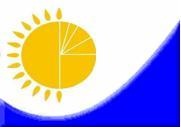 Мемлекеттік статистика органдары құпиялылығына кепілдік бередіЖалпымемлекеттік статистикалық байқау бойынша статистикалық нысанСтатистикалық нысанды www.stat.gov.kz сайтынан алуға боладыСтатистикалық нысан коды 1276104

D 008 (тоқсан сайынғы нақтыланумен)№АтыҮй шаруашылығы басшысына қатынасыҮй шаруашылығы басшысына қатынасыТуған күніТуған күніЖынысы 1-ер, 2-әйелБойы (см)Отбасылық жағдайыҰлтыАттестат немесе дипломмен растайтын қол жеткізген білімінің ең жоғары деңгейі, 1 қаңтардағы жағдай бойыншаУақытша болмаған (болған)  1 қаңтардағы жағдай бойыншаТоқсандық сұхбат жүргізген кездегі үй шаруашылығы құрамындағы өзгерістерді атап көрсетуіңізді өтінеміз:Тоқсандық сұхбат жүргізген кездегі үй шаруашылығы құрамындағы өзгерістерді атап көрсетуіңізді өтінеміз:Тоқсандық сұхбат жүргізген кездегі үй шаруашылығы құрамындағы өзгерістерді атап көрсетуіңізді өтінеміз:Тоқсандық сұхбат жүргізген кездегі үй шаруашылығы құрамындағы өзгерістерді атап көрсетуіңізді өтінеміз:№АтысөзбенкоджылайЖынысы 1-ер, 2-әйелБойы (см)Отбасылық жағдайыҰлтыАттестат немесе дипломмен растайтын қол жеткізген білімінің ең жоғары деңгейі, 1 қаңтардағы жағдай бойыншаУақытша болмаған (болған)  1 қаңтардағы жағдай бойыншасәуірдешілдедеқазандақаңтардаА23456789101112131415161ХХХХХХХ2345678910111213141516Үй шаруашылығы басшысына қатынасының кодтарыҰлт кодтарыБілім деңгейінің кодтары1 - үй шаруашылығының басшысы

2 - күйеуі, әйелі

3 – ұлы, қызы

4 - әкесі, анасы

5 - ағасы, әпкесі

6 - атасы, әжесі

7 - немересі

8 - басқа деңгейдегі туыстық

9 - туыс емес (туыстық жоқ)001 – орыстар

002 – украиндер

004 – өзбектер

005 – қазақтар

049 – татарлар

171 – немістер

178 - ұйғырлар

199 – басқа ұлттар0 - ешқандай білімге қол жеткізбеген;

1 - мектепке дейінгі тәрбие мен оқыту;

2 - бастауыш білім;

3 - негізгі орта білім;

4 - орта білім (жалпы орта білім, техникалық және кәсіптік білім);

5 - жоғары білім;

6 - жоғары оқу орнынан кейінгі білім;

7 - ғылыми атақ.Отбасылық жағдайдың кодтарыҚұрамының өзгеру мәртебесінің кодтарыКету (келу) себептерінің кодтары1 - некеде тұрады

2 - ажырасқан

3 - тұл ер, жесір әйел

4 - ешқашан некеде тұрмаған

9 - көрсетілмеген1 - тұрақты кетті

2 - тұрақты келді

3 - уақытша кетті

4 - уақытша келді1 – туу

2 – өлім

3 – жұмыс (Қазақстан Республикасы аумағында)

4 – жұмыс (Қазақстан Республикасы аумағы шегінен)

5 – неке

6 – ажырасу

7 – оқу

8 – әскердегі қызмет

9 – басқа (ауруханада, бас бостандығынан айыру орындарында, басқа орынға көшіп кету және т.б.)1. Респонденттің интервьюерге қатынасы1. Респонденттің интервьюерге қатынасы2. Респондент пікіртерім парағының сұрақтарын қалай қабылдады2. Респондент пікіртерім парағының сұрақтарын қалай қабылдады3. Респонденттің сұхбат кезіндегі байланыстылығы (ашықтылық, шынайылығы)3. Респонденттің сұхбат кезіндегі байланыстылығы (ашықтылық, шынайылығы)4. Алынған ақпараттың сенімділігі4. Алынған ақпараттың сенімділігідостық, мүдделі1жақсы, жылдам, парапар1айтарлықтай ашық, шынайы1әбден сенімді1аса мүдделі емес, неғұрлым селқос2онша жақсы емес, қайталауға тура келді, түсініктемелер беру2ашық, шынайы2сенімді2шыдамсыз, тынымсыз3нашар, түсіндіру қиын болды3ұяң, шынайы емес3сенімсіз3күйгелек, кекеткіш4өте ұяң, шынайы емес4тіпті сенімсіз4жол №статистикалық нысан бөлімінің №Статистикалық нысанның бөлімдері бойынша сұрақтар нөмірлерін көрсетіңіз:Статистикалық нысанның бөлімдері бойынша сұрақтар нөмірлерін көрсетіңіз:Статистикалық нысанның бөлімдері бойынша сұрақтар нөмірлерін көрсетіңіз:Статистикалық нысанның бөлімдері бойынша сұрақтар нөмірлерін көрсетіңіз:Статистикалық нысанның бөлімдері бойынша сұрақтар нөмірлерін көрсетіңіз:Статистикалық нысанның бөлімдері бойынша сұрақтар нөмірлерін көрсетіңіз:Статистикалық нысанның бөлімдері бойынша сұрақтар нөмірлерін көрсетіңіз:Статистикалық нысанның бөлімдері бойынша сұрақтар нөмірлерін көрсетіңіз:Статистикалық нысанның бөлімдері бойынша сұрақтар нөмірлерін көрсетіңіз:Статистикалық нысанның бөлімдері бойынша сұрақтар нөмірлерін көрсетіңіз:Статистикалық нысанның бөлімдері бойынша сұрақтар нөмірлерін көрсетіңіз:Статистикалық нысанның бөлімдері бойынша сұрақтар нөмірлерін көрсетіңіз:Статистикалық нысанның бөлімдері бойынша сұрақтар нөмірлерін көрсетіңіз:Статистикалық нысанның бөлімдері бойынша сұрақтар нөмірлерін көрсетіңіз:Статистикалық нысанның бөлімдері бойынша сұрақтар нөмірлерін көрсетіңіз:жол №статистикалық нысан бөлімінің №1. респондентке түсінуге қиын болған1. респондентке түсінуге қиын болған1. респондентке түсінуге қиын болған1. респондентке түсінуге қиын болған1. респондентке түсінуге қиын болған2. респонденттің жағымсыз сезімдерін тудырған2. респонденттің жағымсыз сезімдерін тудырған2. респонденттің жағымсыз сезімдерін тудырған2. респонденттің жағымсыз сезімдерін тудырған2. респонденттің жағымсыз сезімдерін тудырған3. жауап беруге құлықсыз болған (жауап беруден бас тарту)3. жауап беруге құлықсыз болған (жауап беруден бас тарту)3. жауап беруге құлықсыз болған (жауап беруден бас тарту)3. жауап беруге құлықсыз болған (жауап беруден бас тарту)3. жауап беруге құлықсыз болған (жауап беруден бас тарту)